Аннотации к рабочим программамосновного общего образованияМБОУ СОШ имени М.И.Калинина2023-2024  учебный год	Рабочие программы по предметам Учебного плана на  2023-2024  учебный  год  составлены учителями, работающими в 5-9 классах на основе Федерального государственного образовательного стандарта основного общего образования, Федеральной образовательной программы основного общего образования, Федеральной рабочей программы воспитания, планируемых результатов освоения основной образовательной программы основного общего образования и в соответствии  с федеральной рабочей  программой по предмету.	В рабочих программах нашли отражение предметные результаты освоения предмета  на уровне основного общего образования, в них также заложены предусмотренные стандартом возможности формирования у обучающихся общеучебных умений и навыков, универсальных способов деятельности и ключевых компетенций.	На основании требований государственного образовательного стандарта в образовательной деятельности предполагается реализовать актуальные в настоящее время компетентностный, личностно-ориентированный, деятельностный подходы, которые определяют задачи обучения:приобретение предметных знаний и умений,овладение обобщенными способами мыслительной, творческой деятельности,освоение компетенций: учебно-познавательной, коммуникативной, рефлексивной, личностного саморазвития, ценностно-ориентационной и профессионально-трудового выбора.Русский языкРабочая программа по учебному предмету «Русский язык» (предметная область «Русский язык и литература») (далее соответственно – программа по русскому языку, русский язык) включает пояснительную записку, содержание обучения, планируемые результаты освоения программы по русскому языку. Пояснительная записка отражает общие цели и задачи изучения русского языка, место в структуре учебного плана, а также подходы к отбору содержания, к определению планируемых результатов. Содержание обучения раскрывает содержательные линии, которые предлагаются для обязательного изучения в каждом классе на уровне основного общего образования. Планируемые результаты освоения программы по русскому языку включают личностные, метапредметные результаты за весь период обучения на уровне основного общего образования, а также предметные достижения обучающегося за каждый год обучения. Пояснительная записка. Программа по русскому языку на уровне основного общего образования разработана с целью оказания методической помощи учителю русского языка в создании рабочей программы по учебному предмету, ориентированной на современные тенденции в школьном образовании и активные методики обучения. Программа по русскому языку позволит учителю: реализовать в процессе преподавания русского языка современные подходы к достижению личностных, метапредметных и предметных результатов обучения, сформулированных в ФГОС ООО; определить и структурировать планируемые результаты обучения и содержание русского языка по годам обучения в соответствии с ФГОС ООО; разработать календарно-тематическое планирование с учётом особенностей конкретного класса. Русский язык - государственный язык Российской Федерации, язык межнационального общения народов России, национальный язык русского народа. Как государственный язык и язык межнационального общения русский язык является средством коммуникации всех народов Российской Федерации, основой их социально-экономической, культурной и духовной консолидации. Высокая функциональная значимость русского языка и выполнение им функций государственного языка и языка межнационального общения важны для каждого жителя России, независимо от места его проживания и этнической принадлежности. Знание русского языка и владение им в разных формах его существования и функциональных разновидностях, понимание его стилистических особенностей и выразительных возможностей, умение правильно и эффективно использовать русский язык в различных сферах и ситуациях общения определяют успешность социализации личности и возможности её самореализации в различных жизненно важных для человека областях. Русский язык, выполняя свои базовые функции общения и выражения мысли, обеспечивает межличностное и социальное взаимодействие людей, участвует в формировании сознания, самосознания и мировоззрения личности, является важнейшим средством хранения и передачи информации, культурных традиций, истории русского и других народов России. Обучение русскому языку направлено на совершенствование нравственной и коммуникативной культуры ученика, развитие его интеллектуальных и творческих способностей, мышления, памяти и воображения, навыков самостоятельной учебной деятельности, самообразования. Содержание программы по русскому языку ориентировано также на развитие функциональной грамотности как интегративного умения человека читать, понимать тексты, использовать информацию текстов разных форматов, оценивать её, размышлять о ней, чтобы достигать своих целей, расширять свои знания и возможности, участвовать в социальной жизни. Изучение русского языка направлено на достижение следующих целей: осознание и проявление общероссийской гражданственности, патриотизма, уважения к русскому языку как государственному языку Российской Федерации и языку межнационального общения; проявление сознательного отношения к языку как к общероссийской ценности, форме выражения и хранения духовного богатства русского и других народов России, как к средству общения и получения знаний в разных сферах человеческой деятельности, проявление уважения к общероссийской и русской культуре, к культуре и языкам всех народов Российской Федерации; овладение русским языком как инструментом личностного развития, инструментом формирования социальных взаимоотношений, инструментом преобразования мира; овладение знаниями о русском языке, его устройстве и закономерностях функционирования, о стилистических ресурсах русского языка; практическое овладение нормами русского литературного языка и речевого этикета; обогащение активного и потенциального словарного запаса и использование в собственной речевой практике разнообразных грамматических средств; совершенствование орфографической и пунктуационной грамотности; воспитание стремления к речевому самосовершенствованию; совершенствование речевой деятельности, коммуникативных умений, обеспечивающих эффективное взаимодействие с окружающими людьми в ситуациях формального и неформального межличностного и межкультурного общения, овладение русским языком как средством получения различной информации, в том числе знаний по разным учебным предметам; совершенствование мыслительной деятельности, развитие универсальных интеллектуальных умений сравнения, анализа, синтеза, абстрагирования, обобщения, классификации, установления определённых закономерностей и правил, конкретизации в процессе изучения русского языка; развитие функциональной грамотности в части формирования умений осуществлять информационный поиск, извлекать и преобразовывать необходимую информацию, интерпретировать, понимать и использовать тексты разных форматов (сплошной, несплошной текст, инфографика и другие), осваивать стратегии и тактики информационно-смысловой переработки текста, способы понимания текста, его назначения, общего смысла, коммуникативного намерения автора, логической структуры, роли языковых средств. В соответствии с ФГОС ООО учебный предмет «Русский язык» входит в предметную область «Русский язык и литература» и является обязательным для изучения. Общее число часов, рекомендованных для изучения русского языка, - 714 часов: в 5 классе - 170 часов (5 часов в неделю), в 6 классе - 204 часа (6 часов в неделю), в 7 классе 136 часов (4 часа в неделю), в 8 классе - 102 часа (3 часа в неделю), в 9 классе - 102 часа (3 часа в неделю). ЛитератураРабочая программа по литературе на уровне основного общего образования составлена на основе Требований к результатам освоения основной образовательной программы основного общего образования, представленных в Федеральном государственном образовательном стандарте основного общего образования (Приказ Минпросвещения России от 31.05.2021 г. № 287, зарегистрирован Министерством юстиции Российской Федерации 05.07.2021 г., рег. номер – 64101) (далее – ФГОС ООО), а также федеральной рабочей программы воспитания, с учётом Концепции преподавания русского языка и литературы в Российской Федерации (утверждённой распоряжением Правительства Российской Федерации от 9 апреля 2016 г. № 637-р). Учебный предмет «Литература» в наибольшей степени способствует формированию духовного облика и нравственных ориентиров молодого поколения, так как занимает ведущее место в эмоциональном, интеллектуальном и эстетическом развитии обучающихся, в становлении основ их миропонимания и национального самосознания. Особенности литературы как учебного предмета связаны с тем, что литературные произведения являются феноменом культуры: в них заключено эстетическое освоение мира, а богатство и многообразие человеческого бытия выражено в художественных образах, которые содержат в себе потенциал воздействия на читателей и приобщают их к нравственноэстетическим ценностям, как национальным, так и общечеловеческим. Основу содержания литературного образования составляют чтение и изучение выдающихся художественных произведений русской и мировой литературы, что способствует постижению таких нравственных категорий, как добро, справедливость, честь, патриотизм, гуманизм, дом, семья. Целостное восприятие и понимание художественного произведения, его анализ и интерпретация возможны лишь при соответствующей эмоционально-эстетической реакции читателя, которая зависит от возрастных особенностей школьников, их психического и литературного развития, жизненного и читательского опыта. Полноценное литературное образование на уровне основного общего образования невозможно без учёта преемственности с учебным предметом "литературное чтение" на уровне начального общего образования, межпредметных связей с русским языком, учебным предметом "История" и учебными предметами предметной области "Искусство", что способствует развитию речи, историзма мышления, художественного вкуса, формированию эстетического отношения к окружающему миру и его воплощения в творческих работах различных жанров. В рабочей программе учтены все этапы российского историколитературного процесса (от фольклора до новейшей русской литературы) и представлены разделы, касающиеся отечественной и зарубежной литературы. Основные виды деятельности обучающихся перечислены при изучении каждой монографической или обзорной темы и направлены на достижение планируемых результатов обучения. Цели изучения предмета «Литература» в основной школе состоят в формировании у обучающихся потребности в качественном чтении, культуры читательского восприятия, понимания литературных текстов и создания собственных устных и письменных высказываний; в развитии чувства причастности к отечественной культуре и уважения к другим культурам, аксиологической сферы личности на основе высоких духовнонравственных идеалов, воплощённых в отечественной и зарубежной литературе. Достижение указанных целей возможно при решении учебных задач, которые постепенно усложняются от 5 к 9 классу. Задачи, связанные с пониманием литературы как одной из основных национально-культурных ценностей народа, как особого способа познания жизни, с обеспечением культурной самоидентификации, осознанием коммуникативно-эстетических возможностей родного языка на основе изучения выдающихся произведений отечественной культуры, культуры своего народа, мировой культуры, состоят в приобщении школьников к наследию отечественной и зарубежной классической литературы и лучшим образцам современной литературы; воспитании уважения к отечественной классике как высочайшему достижению национальной культуры, способствующей воспитанию патриотизма, формированию национально-культурной идентичности и способности к диалогу культур; освоению духовного опыта человечества, национальных и общечеловеческих культурных традиций и ценностей; формированию гуманистического мировоззрения. Задачи, связанные с осознанием значимости чтения и изучения литературы для дальнейшего развития обучающихся, с формированием их потребности в систематическом чтении как средстве познания мира и себя в этом мире, с гармонизацией отношений человека и общества, ориентированы на воспитание и развитие мотивации к чтению художественных произведений, как изучаемых на уроках, так и прочитанных самостоятельно, что способствует накоплению позитивного опыта освоения литературных произведений, в том числе в процессе участия в различных мероприятиях, посвящённых литературе, чтению, книжной культуре. Задачи, связанные с воспитанием квалифицированного читателя, обладающего эстетическим вкусом, с формированием умений воспринимать, анализировать, критически оценивать и интерпретировать прочитанное, направлены на формирование у школьников системы знаний о литературе как искусстве слова, в том числе основных теоретико и историколитературных знаний, необходимых для понимания, анализа и интерпретации художественных произведений, умения воспринимать их в историко-культурном контексте, сопоставлять с произведениями других видов искусства; развитие читательских умений, творческих способностей, эстетического вкуса. Эти задачи направлены на развитие умения выявлять проблематику произведений и их художественные особенности, комментировать авторскую позицию и выражать собственное отношение к прочитанному; воспринимать тексты художественных произведений в единстве формы и содержания, реализуя возможность их неоднозначного толкования в рамках достоверных интерпретаций; сопоставлять и сравнивать художественные произведения, их фрагменты, образы и проблемы как между собой, так и с произведениями других искусств; формировать представления о специфике литературы в ряду других искусств и об историко-литературном процессе; развивать умения поиска необходимой информации с использованием различных источников, владеть навыками их критической оценки. Задачи, связанные с осознанием обучающимися коммуникативноэстетических возможностей языка на основе изучения выдающихся произведений отечественной культуры, культуры своего народа, мировой культуры, направлены на совершенствование речи школьников на примере высоких образцов художественной литературы и умений создавать разные виды устных и письменных высказываний, редактировать их, а также выразительно читать произведения, в том числе наизусть, владеть различными видами пересказа, участвовать в учебном диалоге, адекватно воспринимая чужую точку зрения и аргументированно отстаивая свою. В 5, 6, 9 классах на изучение предмета отводится 3 часа в неделю, в 7 и 8 классах – 2 часа в неделю. Суммарно изучение литературы в основной школе по программам основного общего образования рассчитано на 442 часа. Рабочая программа включает в себя: • Планируемые результаты освоения учебного предмета, курса (личностные, метапредметные, предметные); • Содержание учебного предмета, курса; • Тематическое планирование с указанием количества часов, отводимых на освоение каждой темы. Срок реализации программы 5 лет.Иностранный язык (английский)Программа по иностранному (английскому) языку на уровне основного общего образования составлена на основе требований к результатам освоения основной образовательной программы, представленных в ФГОС ООО, а также на основе характеристики планируемых результатов духовно-нравственного развития, воспитания и социализации обучающихся, представленной в федеральной рабочей программе воспитания.Программа по иностранному (английскому) языку разработана с целью оказания методической помощи учителю в создании рабочей программы по учебному предмету, даёт представление о целях образования, развития и воспитания обучающихся на уровне основного общего образования средствами учебного предмета, определяет обязательную (инвариантную) часть содержания программы по иностранному (английскому) языку. Программа по иностранному (английскому) языку устанавливает распределение обязательного предметного содержания по годам обучения, последовательность их изучения с учётом особенностей структуры иностранного (английского) языка, межпредметных связей иностранного (английского) языка с содержанием учебных предметов, изучаемых на уровне основного общего образования, с учётом возрастных особенностей обучающихся. В программе по иностранному (английскому) языку для основного общего образования предусмотрено развитие речевых умений и языковых навыков, представленных в федеральной рабочей программе по иностранному (английскому) языку начального общего образования, что обеспечивает преемственность между уровнями общего образования.Изучение иностранного (английского) языка направлено на формирование коммуникативной культуры обучающихся, осознание роли иностранного языка как инструмента межличностного и межкультурного взаимодействия, способствует общему речевому развитию обучающихся, воспитанию гражданской идентичности, расширению кругозора, воспитанию чувств и эмоций. Построение программы по иностранному (английскому) языку имеет нелинейный характер и основано на концентрическом принципе. В каждом классе даются новые элементы содержания и определяются новые требования. В процессе обучения освоенные на определённом этапе грамматические формы и конструкции повторяются и закрепляются на новом лексическом материале и расширяющемся тематическом содержании речи.Возрастание значимости владения иностранными языками приводит к переосмыслению целей и содержания обучения иностранному (английскому) языку.Цели иноязычного образования формулируются на ценностном, когнитивном и прагматическом уровнях и воплощаются в личностных, метапредметных и предметных результатах обучения. Иностранные языки являются средством общения и самореализации и социальной адаптации, развития умений поиска, обработки и использования информации в познавательных целях, одним из средств воспитания гражданина, патриота, развития национального самосознания.Целью иноязычного образования является формирование коммуникативной компетенции обучающихся в единстве таких её составляющих, как:речевая компетенция – развитие коммуникативных умений в четырёх основных видах речевой деятельности (говорении, аудировании, чтении, письме);языковая компетенция – овладение новыми языковыми средствами (фонетическими, орфографическими, лексическими, грамматическими) в соответствии c отобранными темами общения; освоение знаний о языковых явлениях изучаемого языка, разных способах выражения мысли в родном и иностранном языках;социокультурная (межкультурная) компетенция – приобщение к культуре, традициям стран (страны) изучаемого языка в рамках тем и ситуаций общения, отвечающих опыту, интересам, психологическим особенностям обучающихся 5–9 классов на разных этапах (5–7 и 8–9 классы), формирование умения представлять свою страну, её культуру в условиях межкультурного общения;свою страну, её культуру в условиях межкультурного общения;компенсаторная компетенция – развитие умений выходить из положения в условиях дефицита языковых средств при получении и передаче информации.Наряду с иноязычной коммуникативной компетенцией средствами иностранного (английского) языка формируются компетенции: образовательная, ценностно-ориентационная, общекультурная, учебно-познавательная, информационная, социально-трудовая и компетенция личностного самосовершенствования.Основными подходами к обучению иностранному (английскому) языку признаются компетентностный, системно-деятельностный, межкультурный и коммуникативно-когнитивный, что предполагает возможность реализовать поставленные цели, добиться достижения планируемых результатов в рамках содержания, отобранного для основного общего образования, использования новых педагогических технологий (дифференциация, индивидуализация, проектная деятельность и другие) и использования современных средств обучения.Общее число часов, рекомендованных для изучения иностранного (английского) языка – 510 часов: в 5 классе – 102 час (3 часа в неделю), в 6 классе – 102 часа (3 часа в неделю), в 7 классе – 102 часа (3 часа в неделю), в 8 классе –102 часа (3 часа в неделю), в 9 классе – 102 часа (3 часа в неделю).МатематикаРабочая программа учебного предмета «Математика» для 5-6 классов составлена в соответствии с требованиями федерального государственного образовательного стандарта основного общего образования (ФГОС ООО); требованиями к результатам освоения основной образовательной программы (личностным, метапредметным, предметным); основными подходами к развитию и формированию универсальных учебных действий (УУД) для основного общего образования. Данная программа обеспечивается линией учебно-методических комплектов по математике для 5-6 классов: учебник: «Математика, 5 класс», «Математика, 6 класс», Н.Я. Виленкин, В. И. Жохов, А. С. Чесноков, С. И. Шварцбурд, М.: Просвещение.Изучение предмета «Математика» в 5-6 классе направлено на достижение следующих целей:овладение системой математических знаний и умений, необходимых для применения в практической деятельности, изучения смежных дисциплин, продолжения образования;интеллектуальное развитие, формирование качеств личности, необходимых человеку для полноценной жизни в современном обществе: ясность и точность мысли, критичность мышления, интуиция, логическое мышление, элементы алгоритмической культуры, способность к преодолению трудностей;формирование представлений об идеях и методах математики как универсального языка науки и техники, средства моделирования явлений и процессов;воспитание культуры личности, отношения к математике как к части общечеловеческой культуры, понимание значимости математики для научно- технического прогресса.В результате освоения предметного содержания данного курса у учащихся планируется формирование учебных действий, позволяющих достигать  предметных, метапредметных и личностных результатов.Основными задачами изучения курса математики в 5 - 6 классах являются систематическое развитие понятия числа, выработка умений выполнять устно и письменно арифметические действия над числами, переводить практические задачи на язык математики, подготовка учащихся к изучению систематических курсов алгебры и геометрии. Курс строится на индуктивной основе с привлечением элементов дедуктивных рассуждений. Теоретический материал курса излагается на наглядно-интуитивном уровне, математические методы и законы формулируются в виде правил.В ходе изучения курса учащиеся развивают навыки действий с обыкновенными и десятичными дробями, положительными и отрицательными числами, получают начальные представления об использовании букв для записи выражений и свойств арифметических действий, составлении уравнений, продолжают знакомство с геометрическими понятиями, приобретают навыки построения геометрических фигур и измерения геометрических величин.В соответствии с ФГОС ООО структура рабочей программы содержит:планируемые результаты освоения учебного предмета «Математика» для 5-6 классов;содержание учебного предмета «Математика» для 5-6 классов;тематическое планирование с указанием количества академических часов, отводимых на освоение каждой темы учебного предмета «Математика» для 5-6 классов.Рабочая программа рассчитана на 340 часов: 170 часа в 5 классе (5 часов в неделю); 170 часа в 6 классе (5 часов в неделю).В ходе реализации данной программы предусмотрены следующие виды и формы контроля: промежуточная аттестация проводится в форме письменных работ, экспресс- контроля, тестов, графических и математических диктантов, само и взаимоконтроля, самостоятельных работ; итоговая аттестация – контрольная и итоговая тестовая работа.АлгебраРабочая программа по алгебре 7-9 классов для предметной линии учебников Ю.Н. Макарычева и др. составлена на основе ФГОС ООО. В программе по алгебре учтены идеи и положения Концепции развития математического образования в Российской Федерации. ЦЕЛИ ИЗУЧЕНИЯ УЧЕБНОГО КУРСААлгебра является одним из опорных курсов основного общего образования: она обеспечивает изучение других дисциплин, как естественнонаучного, так и гуманитарного циклов, её освоение необходимо для продолжения образования и в повседневной жизни. Развитие у обучающихся научных представлений о происхождении и сущности алгебраических абстракций, способе отражения математической наукой явлений и процессов в природе и обществе, роли математического моделирования в научном познании и в практике способствует формированию научного мировоззрения и качеств мышления, необходимых для адаптации в современном цифровом обществе. Изучение алгебры целенаправленно обеспечивает развитие умения наблюдать, сравнивать, находить закономерности, развивает критичность мышления, способность аргументировано обосновывать свои действия и выводы, формулировать утверждения. Освоение курса алгебры обеспечивает развитие логического мышления обучающихся: они используют дедуктивные и индуктивные рассуждения, обобщение и конкретизацию, абстрагирование и аналогию. ОСНОВНЫЕ ЛИНИИ КУРСАВ структуре программы учебного курса «Алгебра» для основного общего образования основное место занимают содержательно-методические линии: «Числа и вычисления», «Алгебраические выражения», «Уравнения и неравенства», «Функции». Каждая из этих содержательно-методических линий развивается на протяжении трёх лет изучения курса, взаимодействуя с другими его линиями. В ходе изучения учебного курса обучающимся приходится логически рассуждать, использовать теоретико-множественный язык. В связи с этим в программу учебного курса «Алгебра» включены некоторые основы логики, представленные во всех основных разделах математического образования и способствующие овладению обучающимися основ универсального математического языка. Содержательной и структурной особенностью учебного курса «Алгебра» является его интегрированный характер. Содержание линии «Числа и вычисления» служит основой для дальнейшего изучения математики, способствует развитию у обучающихся логического мышления, формированию умения пользоваться алгоритмами, а также приобретению практических навыков, необходимых для повседневной жизни. Развитие понятия о числе на уровне основного общего образования связано с рациональными и иррациональными числами, формированием представлений о действительном числе. Завершение освоения числовой линии отнесено к среднему общему образованию. Содержание двух алгебраических линий – «Алгебраические выражения» и «Уравнения и неравенства» способствует формированию у обучающихся математического аппарата, необходимого для решения задач математики, смежных предметов и практико-ориентированных задач. На уровне основного общего образования учебный материал группируется вокруг рациональных выражений. Алгебра демонстрирует значение математики как языка для построения математических моделей, описания процессов и явлений реального мира. В задачи обучения алгебре входят также дальнейшее развитие алгоритмического мышления, необходимого, в частности, для освоения курса информатики, и овладение навыками дедуктивных рассуждений. Преобразование символьных форм способствует развитию воображения, способностей к математическому творчеству.Содержание функционально-графической линии нацелено на получение обучающимися знаний о функциях как важнейшей математической модели для описания и исследования разнообразных процессов и явлений в природе и обществе. Изучение материала способствует развитию у обучающихся умения использовать различные выразительные средства языка математики – словесные, символические, графические, вносит вклад в формирование представлений о роли математики в развитии цивилизации и культуры. МЕСТО УЧЕБНОГО КУРСА В УЧЕБНОМ ПЛАНЕСогласно учебному плану в 7–9 классах изучается учебный курс «Алгебра», который включает следующие основные разделы содержания: «Числа и вычисления», «Алгебраические выражения», «Уравнения и неравенства», «Функции». На изучение учебного курса «Алгебра» отводится 306 часов: в 7 классе – 102 часа (3 часа в неделю), в 8 классе – 102 часа (3 часа в неделю), в 9 классе – 102 часа (3 часа в неделю). ПЕРЕЧЕНЬ УЧЕБНИКОВ (УМК) И ПОСОБИЙ, КОТОРЫЕ НЕОБХОДИМО ИСПОЛЬЗОВАТЬ ДЛЯ ОБЕСПЕЧЕНИЯ РЕАЛИЗАЦИИ ПРОГРАММЫ1. Учебник Алгебра 7 класс Базовый уровень. Авторы: Ю.Н. Макарычев, Н.Г. Миндюк, К. И. Нешков, С.В. Суворова под редакцией С.А. Теляковского. Москва «Просвещение» 2023. 2. Учебник Алгебра 8 класс Базовый уровень. Авторы: Ю.Н. Макарычев, Н.Г. Миндюк, К. И. Нешков, С.В. Суворова под редакцией С.А. Теляковского. Москва «Просвещение». 3. Учебник Алгебра 9 класс Базовый уровень. Авторы: Ю.Н. Макарычев, Н.Г. Миндюк, К. И. Нешков, С.В. Суворова под редакцией С.А. Теляковского. Москва «Просвещение». 4. Методическое пособие к предметной линии учебников по алгебре Ю. Н. Макарычева, Н. Г. Миндюк, К. И. Нешкова и др. Математика АЛГЕБРА 7―9 классы Базовый уровень Москва «Просвещение» 2023 2-е издание. ПЛАНИРУЕМЫЕ РЕЗУЛЬТАТЫ ОСВОЕНИЯ ПРОГРАММЫ ПО АЛГЕБРЕ НА УРОВНЕ ОСНОВНОГО ОБЩЕГО ОБРАЗОВАНИЯ.В направлении личностного развития: • Развитие логического и критического мышления, культуры речи, способности к умственному эксперименту; • Формирование у учащихся интеллектуальной честности и объективности, способности к преодолению мыслительных стереотипов, вытекающих из обыденного опыта; • Воспитание качеств личности, обеспечивающих социальную мобильность, способность принимать самостоятельные решения; • Формирование качеств мышления, необходимых для адаптации в современном информационном обществе; • Развитие интереса к математическому творчеству и математических способностей. В метапредметном направлении: • Формирование представлений о алгебре как части общечеловеческой культуры, о значимости математики в развитии цивилизации и современного общества; • Развитие представлений о алгебре как форме описания и методе познания действительности, создание условий для приобретения первоначального опыта математического моделирования; • Формирование общих способов интеллектуальной деятельности, характерных для алгебры и являющихся основой познавательной культуры, значимой для различных сфер человеческой деятельности. В предметном направлении: • Владение базовым понятийным аппаратом: иметь представление о числе, владение символьным языком алгебры, знание элементарных функциональных зависимостей, формирование представлений о статистических закономерностях в реальном мире и о различных способах их изучения, об особенностях выводов и прогнозов, носящих вероятностный характер. • Умение выполнять алгебраические преобразования рациональных выражений, применять их для решения учебных математических задач и задач, возникающих в смежных учебных предметах. • Умение пользоваться математическими формулами и самостоятельно составлять формулы зависимостей между величинами на основе обобщения частных случаев и эксперимента. • Умение решать линейные и квадратные уравнения и неравенства, а также приводимые к ним уравнения, неравенства, системы; применять графические представления для решения и исследования уравнений, неравенств, систем; применять полученные умения для решения задач из математики, смежных предметов, практики. • Овладение системой функциональных понятий, функциональным языком и символикой, умение строить графики функций, описывать их свойства, использовать функционально-графические представления для описания и анализа математических задач и реальных зависимостей. • Овладение основными способами представления и анализа статистических данных; умение решать задачи на нахождение частоты и вероятности случайных событий. • Умение применять изученные понятия, результаты и методы при решении задач из различных разделов курса, в том числе задач, не сводящихся к непосредственному применению известных алгоритмов.ГеометрияРабочая программа по геометрии 7-9 классов для предметной линии учебника Л.С. Атанасяна и др. составлена на основе ФГОС ООО. В программе по геометрии учтены идеи и положения Концепции развития математического образования в Российской Федерации. ЦЕЛИ ИЗУЧЕНИЯ УЧЕБНОГО КУРСА Геометрия как один из основных разделов школьной математики, имеет своей целью обеспечить изучение свойств и размеров фигур, их отношений и взаимное расположение, опираясь на логическую, доказательную линию. Необходимость изучения геометрии на уровне основного общего образования заключается в том, что обучающийся учится проводить доказательные рассуждения, строить логические умозаключения, доказывать истинные утверждения и строить контрпримеры к ложным, проводить рассуждения «от противного», отличать свойства от признаков, формулировать обратные утверждения. Также целью изучения геометрии является использование её как инструмента при решении как математических, так и практических задач, встречающихся в реальной жизни. Обучающийся должен научиться определить геометрическую фигуру, описать словами данный чертёж или рисунок, найти площадь земельного участка, рассчитать необходимую длину оптоволоконного кабеля или требуемые размеры гаража для автомобиля. Этому соответствует вторая, вычислительная линия в изучении геометрии. При решении задач практического характера обучающийся учится строить математические модели реальных жизненных ситуаций, проводить вычисления и оценивать адекватность полученного результата. ОСНОВНЫЕ СОДЕРЖАТЕЛЬНЫЕ ЛИНИИ КУРСА Учебный курс «Геометрия» включает следующие основные разделы содержания: «Геометрические фигуры и их свойства», «Измерение геометрических величин», «Декартовы координаты на плоскости», «Векторы», «Движения плоскости», «Преобразования подобия». В седьмом классе изучаются основные геометрические фигуры и их свойства; рассматривается взаимное расположение точек и прямых на плоскости; вводятся понятия равенства отрезков и углов; доказываются признаки равенства треугольников; свойства равнобедренного треугольника; признаки свойства параллельных прямых; выясняются соотношения между сторонами и углами треугольника, между перпендикуляром и наклонной; рассматриваются основные геометрические места точек и решаются задачи на построение. Восьмой класс начинается с изучения основных видов четырехугольников (параллелограмм, трапеция). Доказываются: теоремы о сумме углов выпуклого многоугольника; признаки параллелограмма; теоремы о средних линиях треугольника и трапеции, теорема Фалеса; вводится понятие подобия и доказываются признаки подобия треугольников; доказывается теорема Пифагора; изучаются тригонометрические функции угла; метрические соотношения отрезков и углов в окружности. В девятом классе рассматривается измерение площадей. В частности, выводятся формулы площади прямоугольника, параллелограмма, треугольника, трапеции, правильного многоугольника, круга. Рассматривается прямоугольная система координат, векторы и их свойства, аналитическое задание фигур на плоскости. Доказываются теоремы синусов и косинусов. Изучаются правильные многоугольники. Рассматриваются движения плоскости и внутренние симметрии фигур (элементарные представления) МЕСТО УЧЕБНОГО КУРСА В УЧЕБНОМ ПЛАНЕ Общее число часов для изучения учебного курса «Геометрия», – 204 часа: в 7 классе – 68 часов (2 часа в неделю), в 8 классе – 68 часов (2 часа в неделю), в 9 классе – 68 часов (2 часа в неделю). ПЕРЕЧЕНЬ УЧЕБНИКОВ (УМК) И ПОСОБИЙ, КОТОРЫЕ НЕОБХОДИМО ИСПОЛЬЗОВАТЬ ДЛЯ ОБЕСПЕЧЕНИЯ РЕАЛИЗАЦИИ ПРОГРАММЫ 1. Учебник Геометрия: 7—9 кл. / Л. С. Атанасян, В. Ф. Бутузов, С. Б. Кадомцев и др. Москва «Просвещение» 2023. 2. Изучение геометрии в 7, 8, 9 классах: методические рекомендации: книга для учителя / Л. С. Атанасян, В. Ф. Бутузов, Ю. А. Глазков и др. Москва «Просвещение» 2023. ПЛАНИРУЕМЫЕ РЕЗУЛЬТАТЫ ОСВОЕНИЯ ПРОГРАММЫ ПО ГЕОМЕТРИИ НА УРОВНЕ ОСНОВНОГО ОБЩЕГО ОБРАЗОВАНИЯ. В направлении личностного развития. • Формирование качеств личности, необходимых человеку для полноценной жизни в современном обществе; ясности и точности мысли, критичности мышления, интуиции, логического мышления, элементов алгоритмической культуры, пространственных представлений, способности к преодолению трудностей. • Грамотное, точное изложение своих мыслей в устной и письменной речи; проведение доказательных рассуждений, аргументаций, выдвижение гипотез и их обоснования; поиск, систематизации, анализа и классификации информации, использование разнообразных информационных источников, включая учебную и справочную литературу, современные информационные технологии В метапредметном направлении. • Формирование представлений об идеях и методах математики как универсального языка науки и техники, средства моделирования явлений и процессов. • Развитие представлений о математике как форме описания и методе познания действительности, создание условий для приобретения первоначального опыта математического моделирования; • Формирование общих способов интеллектуальной деятельности, характерных для геометрии и являющихся основой познавательной культуры, значимой для различных сфер человеческой деятельности. В предметном направлении. • Владеть системой геометрических знаний и умений, необходимых для применения в практической деятельности, изучения смежных дисциплин, продолжения образования. • Владение приемами аналитико-синтетической деятельности при доказательстве теории и решении задач. • Целенаправленно обращаться к примерам из практики, уметь вычленять геометрические факты, формы и отношения в предметах и явлениях действительности, использовать язык геометрии для их описанияВероятность и статистикаРабочая программа учебного курса «Вероятность и статистика» на уровне основного общего образования на 2023-2024 учебный год составлена на основе требований к результатам освоения образовательной программы основного общего образования, представленных в Федеральном государственном образовательном стандарте основного общего образования и Федеральной рабочей программе по учебному предмету «Вероятность и статистика», а также на основе характеристики планируемых результатов духовно-нравственного развития, воспитания и социализации обучающихся, представленной в федеральной рабочей программе воспитания. Программа учебного курса «Вероятность и статистика» отражает основные требования Федерального государственного образовательного стандарта основного общего образования к личностным, метапредметным и предметным результатам освоения образовательных программ и составлена с учётом - ФГОС ООО 2021 года (Приказ Минпросвещения России от 31.05.2021 № 287 «Об утверждении Федерального государственного образовательного стандарта основного общего образования»; зарегистрирован в Минюсте России 05.07.2021, № 64101) - Концепция преподавания предметной области «Вероятность и статистика» в образовательных организациях Российской Федерации, реализующих основные общеобразовательные программы (утверждена коллегией Министерства просвещения Российской Федерации 24 декабря 2018 г.). Рабочая программа даёт представление о целях обучения, воспитания и развития обучающихся средствами учебного курса «Вероятность и статистика»; определяет возможности предмета для реализации требований к результатам освоения программ основного общего образования, требований к результатам обучения технологии, а также основных видов деятельности обучающихся. Учебный курс «Вероятность и статистика» реализуется через обязательную часть учебного плана. 7 класс — 34 часа (1 час в неделю) 8 класс — 34 часа (1 час в неделю) 9 класс — 34 часа (1 час в неделю) Срок реализации программы 3 года. В программу входят следующие разделы: тематическое планирование, поурочное планирование, учебно-методическое обеспечение образовательного процесса, обязательные учебные материалы для ученика, перечень методических материалов для учителя и цифровые образовательные ресурсы и ресурсы сети интернет. Основными формами и видами контроля знаний, умений и навыков являются: входной контроль в начале учебного года; итоговая контрольная работа в конце учебного года; текущий – в форме устного, фронтального опроса, контрольных работ, самостоятельных работ, математических диктантов, тестов.ИнформатикаРабочая программа по предмету “Информатика” 7-9 класс разработана на основе: -Федерального государственного образовательного стандарта основного общего образования, утверждённого приказом Министерством Просвещения Российской Федерации № 287 от 31.05.2021г. -Федерального государственного образовательного стандарта основного общего образования, утверждённого приказом Министерством образования и науки Российской Федерации № 1897 от 17.10.2010г. - Авторская программа по информатике Л.Л. Босовой, А.Ю. Босовой “Информатика. Программа для основной школы 7-9 классы”. Программа детализирует и раскрывает содержание стандарта, определяет общую стратегию обучения, воспитания и развития учащихся средствами учебного предмета в соответствии с целями изучения информатики, которые определены стандартом. В соответствии с требованиями Федерального государственного образовательного стандарта основного образования и согласно учебного плана предмет информатика изучается с 7 по 9 класс в объеме: в 7 классе — общеобразовательный уровень 34 часа, в 8 классе — общеобразовательный уровень 34 часа, в 9 классе — общеобразовательный уровень 34 часа. Структура рабочей программы 1. Пояснительная записка, включающая цели изучения учебного предмета, общую характеристику предмета, место предмета в учебном плане. 2. Содержание образования (по годам обучения). 3. Планируемые результаты освоения рабочей программы: - личностные и метапредметные результаты – раскрываются на основе обновленного ФГОС ООО с учетом специфики учебного предмета; - предметные результаты – по годам обучения. 4. Тематическое планирование – примерные темы и количество часов, отводимое на их изучение; основное программное содержание; Таким образом, обновленный ФГОС, предлагая вариативные подходы к изучению информатики в школе, обеспечивает необходимые условия для исполнения поручения Президента РФ Пр-2242, п.1е о совершенствовании преподавания учебных предметов «математика» и «информатика» в общеобразовательных организациях, установив их приоритет в учебном плане и скорректировав содержание примерных основных образовательных программ общего образованияИсторияМесто предмета «История» в системе школьного образования определяется его познавательным и мировоззренческим значением, воспитательным потенциалом, вкладом в становление личности молодого человека. История представляет собирательную картину жизни людей во времени, их социального, созидательного, нравственного опыта. Она служит важным ресурсом самоидентификации личности в окружающем социуме, культурной среде от уровня семьи до уровня своей страны и мира в целом. История дает возможность познания и понимания человека и общества в связи прошлого, настоящего и будущего. Целью школьного исторического образования является формирование и развитие личности школьника, способного к самоидентификации и определению своих ценностных ориентиров на основе осмысления и освоения исторического опыта своей страны и человечества в целом, активно и творчески применяющего исторические знания и предметные умения в учебной и социальной практике. Данная цель предполагает формирование у обучающихся целостной картины российской и мировой истории, понимание места и роли современной России в мире, важности вклада каждого ее народа, его культуры в общую историю страны и мировую историю, формирование личностной позиции по отношению к прошлому и настоящему Отечества. Задачами изучения истории являются:  формирование у молодого поколения ориентиров для гражданской, этнонациональной, социальной, культурной самоидентификации в окружающем мире;  овладение знаниями об основных этапах развития человеческого общества, при особом внимании к месту и роли России во всемирно-историческом процессе;  воспитание учащихся в духе патриотизма, уважения к своему Отечеству – многонациональному Российскому государству, в соответствии с идеями взаимопонимания, согласия и мира между людьми и народами, в духе демократических ценностей современного общества;  развитие способностей учащихся анализировать содержащуюся в различных источниках информацию о событиях и явлениях прошлого и настоящего, рассматривать события в соответствии с принципом историзма, в их динамике, взаимосвязи и взаимообусловленности;  формирование у школьников умений применять исторические знания в учебной и внешкольной деятельности, в современном поликультурном, полиэтничном и многоконфессиональном обществе. МЕСТО УЧЕБНОГО ПРЕДМЕТА «ИСТОРИЯ» В УЧЕБНОМ ПЛАНЕ На изучение предмета «История» в 5-8 классах отводится по 68 часов (2 часа в неделю), в 9 классе 85 часов (из них 17 часов составляет модуль «Введение в новейшую историю России.ОбществознаниеРабочая программа по обществознанию составлена на основе положений и требований к результатам освоения основной образовательной программы, представленных в Федеральном государственном образовательном стандарте основного общего образования, в соответствии с Концепцией преподавания учебного предмета «Обществознание» (2018 г.), а также с учётом федеральной рабочей программы воспитания. Обществознание играет ведущую роль в выполнении школой функции интеграции молодёжи в современное общество: учебный предмет позволяет последовательно раскрывать учащимся подросткового возраста особенности современного общества, различные аспекты взаимодействия в современных условиях людей друг с другом, с основными институтами государства и гражданского общества, регулирующие эти взаимодействия социальные нормы. Изучение обществознания, включающего знания о российском обществе и направлениях его развития в современных условиях, об основах конституционного строя нашей страны, правах и обязанностях человека и гражданина, способствует воспитанию российской гражданской идентичности, готовности к служению Отечеству, приверженности национальным ценностям. Привлечение при изучении обществознания различных источников социальной информации помогает обучающимся освоить язык современной культурной, социально-экономической и политической коммуникации, вносит свой вклад в формирование метапредметных умений извлекать необходимые сведения, осмысливать, преобразовывать и применять их. Изучение обществознания содействует вхождению обучающихся в мир культуры и общественных ценностей и в то же время открытию и утверждению собственного «Я», формированию способности к рефлексии, оценке своих возможностей и осознанию своего места в обществе. Целями обществоведческого образования в основной школе являются:  воспитание общероссийской идентичности, патриотизма, гражданственности, социальной ответственности, правового - самосознания, приверженности базовым ценностям нашего народа;  развитие у обучающихся понимания приоритетности общенациональных интересов, приверженности правовым принципам, закреплённым в Конституции Российской Федерации и законодательстве Российской Федерации;  развитие личности на исключительно важном этапе её социализации – в подростковом возрасте, становление её духовно-нравственной, политической и правовой культуры, социального поведения, основанного на уважении закона и правопорядка; развитие интереса к изучению социальных и гуманитарных дисциплин; способности к личному самоопределению, самореализации, самоконтролю; мотивации к высокопроизводительной, наукоёмкой трудовой деятельности;  формирование у обучающихся целостной картины общества, адекватной современному уровню знаний и доступной по содержанию для школьников подросткового возраста; освоение учащимися знаний об основных сферах человеческой деятельности, социальных институтах, нормах, регулирующих общественные отношения, необходимые для взаимодействия с социальной средой и выполнения типичных социальных ролей человека и гражданина;  владение умениями функционально грамотного человека (получать из разнообразных источников и критически осмысливать социальную информацию, систематизировать, анализировать полученные данные; освоение способов познавательной, коммуникативной, практической деятельности, необходимых для участия в жизни гражданского общества и государства);  создание условий для освоения обучающимися способов успешного взаимодействия с различными политическими, правовыми, финансово-экономическими и другими социальными институтами для реализации личностного потенциала в современном динамично развивающемся российском обществе;  формирование опыта применения полученных знаний и умений для выстраивания отношений между людьми различных национальностей и вероисповеданий в общегражданской и в семейно-бытовой сферах; для соотнесения своих действий и действий других людей с нравственными ценностями и нормами поведения, установленными законом; содействия правовыми способами и средствами защите правопорядка в обществе.МЕСТО УЧЕБНОГО ПРЕДМЕТА «Обществознание » В УЧЕБНОМ ПЛАНЕ На изучение предмета «Обществознание» в 5-9 классах отводится по 34 часа (1 час в неделю).Основы духовно-нравственной культуры народов РоссииРабочая программа учебного предмета «ОДНКНР», составлена в соответствии с ФГОС ООО и Федеральной рабочей программой учебного предмета «ОДНКНР» Федеральной образовательной программы ООО. Рабочая программа учебного курса «Основы духовно-нравственной культуры народов России» (предметная область «Основы духовно-нравственной культуры народов России») (далее соответственно - программа по ОДНКНР) включает пояснительную записку, содержание обучения, планируемые результаты освоения программы по ОДНКНР, тематическое и поурочное планирование, систему оценивания. Программа по ОДНКНР составлена на основе требований к результатам освоения основной образовательной программы основного общего образования, представленных в ФГОС ООО, с учетом федеральной рабочей программы воспитания. В программе по ОДНКНР соблюдается преемственность с федеральным государственным образовательным стандартом начального общего образования, учитываются возрастные и психологические особенности обучающихся на уровне основного общего образования, необходимость формирования межпредметных связей. Учебный курс «Основы духовно-нравственной культуры народов России» носит культурологический и воспитательный характер, главный результат обучения ОДНКНР – духовно-нравственное развитие обучающихся в духе общероссийской гражданской идентичности на основе традиционных российских духовно-нравственных ценностей. В процессе изучения курса ОДНКНР обучающиеся получают возможность систематизировать, расширять и углублять полученные в рамках общественно-научных дисциплин знания и представления о структуре и закономерностях развития социума, о прошлом и настоящем родной страны, находить в истории российского общества существенные связи с традиционной духовно- нравственной культурой России. Курс ОДНКНР формируется и преподаётся в соответствии с принципами культурологичности и культуросообразности, научности содержания и подхода к отбору информации, соответствия требованиям возрастной педагогики и психологии. В процессе изучения курса ОДНКНР обучающиеся получают представление о существенных взаимосвязях между материальной и духовной культурой, обусловленности культурных реалий современного общества его духовно-нравственным обликом, изучают основные компоненты культуры, её специфические инструменты самопрезентации, исторические и современные особенности духовно-нравственного развития народов России. Содержание курса ОДНКНР направлено на формирование нравственного идеала, гражданской идентичности личности обучающегося и воспитание патриотических чувств к Родине (осознание себя как гражданина своего Отечества), формирование исторической памяти. Материал курса ОДНКНР представлен через актуализацию макроуровня (Россия в целом как многонациональное, поли конфессиональное государство с едиными для всех законами, общероссийскими духовно нравственными и культурными ценностями), на микроуровне (собственная идентичность, осознанная как часть малой Родины, семьи и семейных традиций, этнической и религиозной истории, к которой принадлежит обучающийся как личность). Принцип культурологичности в преподавании ОДНКНР означает важность культурологического, а не конфессионального подхода, отсутствие культурной, этнической, религиозной ангажированности в содержании предмета и его смысловых акцентах. Принцип научности подходов и содержания в преподавании ОДНКНР означает важность терминологического единства, необходимость освоения основных научных подходов к рассмотрению культуры и усвоению научной терминологии для понимания культурообразующих элементов и формирования познавательного интереса к этнокультурным и религиозным феноменам. Принцип соответствия требованиям возрастной педагогики и психологии включает отбор тем и содержания курса согласно приоритетным зонам ближайшего развития для 5-6 классов, когнитивным способностям и социальным потребностям обучающихся, содержанию гуманитарных и общественно-научных учебных предметов. Принцип формирования гражданского самосознания и общероссийской гражданской идентичности обучающихся в процессе изучения курса ОДНКНР включает осознание важности наднационального и над конфессионального гражданского единства народов России как основополагающего элемента в воспитании патриотизма и любви к Родине. Данный принцип реализуется через поиск объединяющих черт в духовно нравственной жизни народов России, их культуре, религии и историческом развитии. Целями изучения учебного курса ОДНКНР являются: - формирование общероссийской гражданской идентичности обучающихся через изучение культуры (единого культурного пространства) России в контексте процессов этно конфессионального согласия и взаимодействия, взаимопроникновения и мирного сосуществования народов, религий, национальных культур; - создание условий для становления у обучающихся мировоззрения на основе традиционных российских духовно-нравственных ценностей, ведущих к осознанию своей принадлежности к многонациональному народу Российской Федерации; - формирование и сохранение уважения к ценностям и убеждениям представителей разных национальностей и вероисповеданий, а также способности к диалогу с представителями других культур и мировоззрений; - идентификация собственной личности как полноправного субъекта культурного, исторического и цивилизационного развития Российской Федерации. Цели курса ОДНКНР определяют следующие задачи: -овладение предметными компетенциями, имеющими преимущественное значение для формирования гражданской идентичности обучающегося; - приобретение и усвоение знаний о нормах общественной морали и нравственности как основополагающих элементах духовной культуры современного общества; - развитие представлений о значении духовно-нравственных ценностей и нравственных норм для достойной жизни личности, семьи, общества, ответственного отношения к будущему отцовству и материнству; - становление компетенций межкультурного взаимодействия как способности и готовности вести межличностный, межкультурный, межконфессиональный диалог при осознании и сохранении собственной культурной идентичности; - формирование основ научного мышления обучающихся через систематизацию знаний и представлений, полученных на уроках литературы, истории, изобразительного искусства, музыки; - обучение рефлексии собственного поведения и оценке поведения окружающих через развитие навыков обоснованных нравственных суждений, оценок и выводов; - воспитание уважительного и бережного отношения к историческому, религиозному и культурному наследию народов Российской Федерации; - содействие осознанному формированию мировоззренческих ориентиров, основанных на приоритете традиционных российских духовно-нравственных ценностей;- формирование патриотизма как формы гражданского самосознания через понимание роли личности в истории и культуре, осознание важности социального взаимодействия, гражданской идентичности. Изучение курса ОДНКНР вносит значительный вклад в достижение главных целей основного общего образования, способствуя: - расширению и систематизации знаний и представлений, обучающихся о культуре и духовных традициях народов России, о нравственных ценностях, полученных при изучении основ религиозной культуры и светской этики, окружающего мира, литературного чтения и других предметов начального общего образования; - углублению представлений о светской этике, религиозной культуре народов Российской Федерации, их роли в развитии современного общества; - формированию основ морали и нравственности, воплощённых в семейных, этнокультурных и религиозных ценностях, ориентированных на соизмерение своих поступков с нравственными идеалами, на осознание своих обязанностей перед обществом и государством; - воспитанию патриотизма, уважения к истории, языку, культурным и религиозным традициям своего народа и других народов Российской Федерации, толерантному отношению к людям другой культуры, умению принимать и ценить ценности других культур, находить в них общее и особенное, черты, способствующие взаимному обогащению культур; - пробуждению интереса к культуре других народов, проявлению уважения, способности к сотрудничеству, взаимодействию на основе поиска общих культурных стратегий и идеалов; - осознанию приоритетной значимости духовно-нравственных ценностей, проявляющейся в преобладании этических, интеллектуальных, альтруистических мотивов над потребительскими и эгоистическими; - раскрытию природы духовно-нравственных ценностей российского общества, объединяющих светскость и духовность; - формированию ответственного отношения к учению и труду, готовности и способности, обучающихся к саморазвитию и самообразованию на основе мотивации к обучению и познанию, осознанному выбору ценностных ориентаций, способствующих развитию общества в целом; - получению научных представлений о культуре и её функциях, особенностях взаимодействия с социальными институтами, способности их применять в анализе и изучении социально-культурных явлений в истории и культуре Российской Федерации и современном обществе, давать нравственные оценки поступков и событий на основе осознания главенствующей роли духовно- нравственных ценностей в социальных и культурно-исторических процессах; - развитию информационной культуры обучающихся, компетенций в отборе, использовании и структурировании информации, а также возможностей для активной самостоятельной познавательной деятельности. Место учебного предмета «ОДНКНР» в учебном плане. Общее число часов для изучения курса ОДНКНР - 68 часов: в 5 классе - 34 часа (1 час в неделю), в 6 классе - 34 часа (1 час в неделю)ГеографияРабочая программа по географии на уровне основного общего образования составлена на основе Требований к результатам освоения основной образовательной программы основного общего образования, представленных в Федеральном государственном образовательном стандарте основного общего образования, а также на основе характеристики планируемых результатов духовно- нравственного развития, воспитания и социализации обучающихся, представленной в Примерной программе воспитания (одобрено решением ФУМО от 02.06.2022 г.).
Изучение географии в основной школе направлено на достижение следующих целей:-воспитание чувства патриотизма, любви к своей стране, малой родине, взаимопонимания с другими народами на основе формирования целостного географического образа России, ценностных ориентаций личности;-развитие познавательных интересов, интеллектуальных и творческих способностей в процессе наблюдений за состоянием окружающей среды, решения географических задач, проблем повседневной жизни с использованием географических знаний, самостоятельного приобретения новых знаний;-воспитание экологической культуры, соответствующей современному уровню геоэкологического мышления на основе освоения знаний о взаимосвязях в ПK, об основных географических особенностях природы, населения и хозяйства России и мира, своей местности, о способах сохранения окружающей среды и рационального использования природных ресурсов;-формирование способности поиска и применения раз- личных источников географической информации, в том числе ресурсов Интернета, для описания, характеристики, объяснения и оценки разнообразных географических явлений и процессов, жизненных ситуаций;-формирование комплекса практико-ориентированных гeo- графических знаний и умений, необходимых для развития навыков их использования при решении проблем различной сложности в повседневной жизни на основе краеведческого материала, осмысления сущности происходящих в жизни процессов и явлений в современном поликультурном, полиэтничном и многоконфессиональном мире;-формирование географических знаний и умений, необходимых для продолжения образования по направлениям подготовки (специальностям), требующим наличия серьёзной базы географических знаний.Общая характеристика учебного предмета « география» курсаГеография в основной школе — предмет, формирующий у обучающихся систему комплексных социально ориентированных знаний о Земле как планете людей, об основных закономерностях развития природы, о размещении населения и хозяйства, об особенностях и о динамике основных природных, экологических и социально-экономических процессов, о проблемах взаимодействия природы и общества, географических подходах к устойчивому развитию территорий.Содержание курса географии в основной школе является базой для реализации краеведческого подхода в обучении, изучения географических закономерностей, теорий, законов и гипотез в старшей школе, базовым звеном в системе непрерывного географического образования, основой для последующей уровневой дифференциации.Построение учебного содержания курса осуществляется по принципу его логической целостности, от общего к частному. Поэтому содержание программы структурировано в виде двух основных блоков: «География Земли» и «География России», в каждом из которых выделяются тематические разделы.В блоке «География. Начальный курс» 5 и 6 классы и курс «География материков и океанов» 7-й класс, у учащихся формируются знания о географической целостности и неоднородности Земли как планеты людей, об общих географических закономерностях развития рельефа, гидрографии, климатических процессов, распределения растительного и животного мира, влияния природы на жизнь и деятельность людей. Здесь же происходит развитие базовых знаний страноведческого характера: о целостности и дифференциации природы материков, их крупных регионов и стран, о людях, их населяющих, об особенностях их жизни и хозяйственной деятельности в различных природных условиях.Блок «География России» 8-9 классы — центральный в системе российского школьного образования, выполняющий наряду с содержательно-обучающей важную идеологическую функцию. Главная цель курса — формирование географического образа своей Родины во всем его многообразии и целостности на основе комплексного подхода и показа взаимодействия, и взаимовлияния трех основных компонентов — природы, населения и хозяйства.Построение учебного содержания курса осуществляется по принципу его логической целостности, от общего к частному.	
Программа реализуется с использованием учебников:	
Учебник География. 5 – 6  классы: /  А.И. Алексеев, В.В., Николина, Е.К. Липкина  и др. -11-е изд., стер.- Москва: Просвещение, 2022 г.	
Учебник: География. Физическая география: учебник для 6 класса общеобразовательных организаций/ Е.М. Домогацких,  Н.И. Алексеевский.- 5 –е изд. – М.:ООО «Русское слово – учебник»,2016.- 224 с.: ил. – (Инновационная школа).Учебник География. 7 класс. Авторы:  Домогацких Е.М., Алексеевский Н.И.М.: ООО «Русское слово- учебник»,2018 г. 	
Учебник География. 8 класс. Авторы: Домогацких Е.М., Алексеевский Н.И.М.: ООО «Русское слово- учебник», 2018 г.  	
Учебник: География. Население и хозяйство России: учебник для 9 класса общеобразовательных учреждений/ Е.М. Домогацких, Н.И. Алексеевский, Н.Н. Клюев. –М.: ООО «Русское слово – учебник», 2014.- 344 с.: ил., карт.- (Инновационная школа).	Физика
Рабочая программа по учебному предмету «Физика» (базовый уровень)
(предметная область «Естественно-научные предметы») (далее
соответственно – программа по физике, физика) включает пояснительную
записку, содержание обучения, планируемые результаты освоения программы
по физике.
Пояснительная записка.
Программа по физике на уровне основного общего образования
составлена на основе положений и требований к результатам освоения на
базовом уровне основной образовательной программы, представленных в
ФГОС ООО, а также с учётом федеральной рабочей программы воспитания и
концепции преподавания учебного предмета «Физика».
Содержание программы по физике направлено на формирование
естественно-научной грамотности обучающихся и организацию изучения
физики на деятельностной основе. В программе по физике учитываются
возможности учебного предмета в реализации требований ФГОС ООО к
планируемым личностным и метапредметным результатам обучения, а также
межпредметные связи естественно-научных учебных предметов на уровне
основного общего образования.
Программа по физике устанавливает распределение учебного материала
по годам обучения (по классам), предлагает примерную последовательность
изучения тем, основанную на логике развития предметного содержания и
учёте возрастных особенностей обучающихся.
Программа по физике разработана с целью оказания методической
помощи учителю в создании рабочей программы по учебному предмету.
Физика является системообразующим для естественно-научных
учебных предметов, поскольку физические законы лежат в основе процессов
и явлений, изучаемых химией, биологией, астрономией и физической
географией, вносит вклад в естественно-научную картину мира, предоставляет
наиболее ясные образцы применения научного метода познания, то есть
способа получения достоверных знаний о мире.
Одна из главных задач физического образования в структуре общего
образования состоит в формировании естественно-научной грамотности и
интереса к науке у обучающихся.
Изучение физики на углублённом уровне предполагает овладение
следующими компетентностями, характеризующими естественно-научную
грамотность:
научно объяснять явления,
оценивать и понимать особенности научного исследования;интерпретировать данные и использовать научные доказательства для
получения выводов».
Цели изучения физики на уровне основного общего образования
определены в концепции преподавания учебного предмета «Физика» в
образовательных организациях Российской Федерации, реализующих
основные общеобразовательные программы.
Цели изучения физики:
приобретение интереса и стремления обучающихся к научному
изучению природы, развитие их интеллектуальных и творческих
способностей;
развитие представлений о научном методе познания и формирование
исследовательского отношения к окружающим явлениям;
формирование научного мировоззрения как результата изучения основ
строения материи и фундаментальных законов физики;
формирование представлений о роли физики для развития других
естественных наук, техники и технологий;
развитие представлений о возможных сферах будущей
профессиональной деятельности, связанной с физикой, подготовка к
дальнейшему обучению в этом направлении.
Достижение этих целей программы по физике на уровне основного
общего образования обеспечивается решением следующих задач:
приобретение знаний о дискретном строении вещества, о механических,
тепловых, электрических, магнитных и квантовых явлениях;
приобретение умений описывать и объяснять физические явления с
использованием полученных знаний;
освоение методов решения простейших расчётных задач с
использованием физических моделей, творческих и
практико-ориентированных задач;
развитие умений наблюдать природные явления и выполнять опыты,
лабораторные работы и экспериментальные исследования с использованием
измерительных приборов;
освоение приёмов работы с информацией физического содержания,
включая информацию о современных достижениях физики, анализ и
критическое оценивание информации;
знакомство со сферами профессиональной деятельности, связанными с
физикой, и современными технологиями, основанными на достижениях
физической науки.
Содержание программы направлено на формирование естественно-
научной грамотности учащихся и организацию изучения физики на
деятельностной основе. В ней учитываются возможности предмета в
реализации требований ФГОС ООО к планируемым личностным и
метапредметным результатам обучения, а также межпредметные связи
естественно-научных учебных предметов на уровне основного общего
образования.
ОБЩАЯ ХАРАКТЕРИСТИКА УЧЕБНОГО ПРЕДМЕТА
«ФИЗИКА»
Курс физики — системообразующий для естественно-научных
учебных предметов, поскольку физические законы лежат в основе процессов
и явлений, изучаемых химией, биологией, астрономией и физической
географией. Физика — это предмет, который не только вносит основной вклад
в естественно-научную картину мира, но и предоставляет наиболее ясные
образцы применения научного метода познания, т.е. способа получения
достоверных знаний о мире. Наконец, физика — это предмет, который наряду
с другими естественнонаучными предметами должен дать школьникам
представление об увлекательности научного исследования и радости
самостоятельного открытия нового знания.
Одна из главных задач физического образования в структуре общего
образования состоит в формировании естественно-научной грамотности и
интереса к науке у основной массы обучающихся, которые в дальнейшем
будут заняты в самых разнообразных сферах деятельности. Но не менее
важной задачей является выявление и подготовка талантливых молодых
людей для продолжения образования и дальнейшей профессиональной
деятельности в области естественно-научных исследований и создании новых
технологий. Согласно принятому в международном сообществе определению,
«Естественно-научная грамотность – это способность человека занимать
активную гражданскую позицию по общественно значимым вопросам,
связанным с естественными науками, и его готовность интересоваться
естественно-научными идеями. Научно грамотный человек стремится
участвовать в аргументированном обсуждении проблем, относящихся к
естественным наукам и технологиям, что требует от него следующих
компетентностей:
— научно объяснять явления,
— оценивать и понимать особенности научного исследования,
— интерпретировать данные и использовать научные доказательства
для получения выводов.
Изучение физики способно внести решающий вклад в
формирование естественно-научной грамотности обучающихся.

Цели изучения физики:
— приобретение интереса и стремления обучающихся к научному
изучению природы, развитие их интеллектуальных и творческих
способностей;
— развитие представлений о научном методе познания и форми
рование исследовательского отношения к окружающим явлениям;
— формирование научного мировоззрения как результата изучения основ
строения материи и фундаментальных законов физики;
— формирование представлений о роли физики для развития других
естественных наук, техники и технологий;
— развитие представлений о возможных сферах будущей профессиональной
деятельности, связанной с физикой, подготовка к дальнейшему обучению в
этом направлении.
Достижение этих целей на уровне основного общего образования
обеспечивается решением следующих задач:
— приобретение знаний о дискретном строении вещества, о механических,
тепловых, электрических, магнитных и квантовых явлениях;
— приобретение умений описывать и объяснять физические явления с
использованием полученных знаний;
— освоение методов решения простейших расчётных задач с использованием
физических моделей, творческих и практикоориентированных задач;
— развитие умений наблюдать природные явления и выполнять опыты,
лабораторные работы и экспериментальные исследования с использованием
измерительных приборов;
— освоение приёмов работы с информацией физического содержания,
включая информацию о современных достижениях физики; анализ и
критическое оценивание информации;
— знакомство со сферами профессиональной деятельности, связанными с
физикой, и современными технологиями, основанными на достижениях
физической науки.
МЕСТО УЧЕБНОГО ПРЕДМЕТА «ФИЗИКА» В УЧЕБНОМ ПЛАНЕ
В соответствии с ФГОС ООО физика является обязательным предметом на
уровне основного общего образования. Данная программа предусматривает
изучение физики на базовом уровне
в 7 классе в объёме 68 часов по 2 часа в неделю;
в 8 классе в объёме 68 часов по 2 часа в неделю;
в 9 классе в объёме 99 часов по 3 часа в неделю
Итого – 235 часов
БиологияРабочая программа по биологии на уровне основного общего образования составлена на основе требований к результатам освоения основной образовательной программы основного общего образования, представленных в Федеральном государственном образовательном стандарте основного общего образования, а также федеральной рабочей программы воспитания. Программа по биологии направлена на формирование естественно-научной грамотности обучающихся и организацию изучения биологии на деятельностной основе. В программе по биологии учитываются возможности учебного предмета в реализации требований ФГОС ООО к планируемым личностным и метапредметным результатам обучения, а также реализация межпредметных связей естественно-научных учебных предметов на уровне основного общего образования.Актуальность. Биология развивает представления о познаваемости живой природы и методах её познания, позволяет сформировать систему научных знаний о живых системах, умения их получать, присваивать и применять в жизненных ситуациях.. Биологическая подготовка обеспечивает понимание обучающимися научных принципов человеческой деятельности в природе, закладывает основы экологической культуры, здорового образа жизни.• ориентацию в системе моральных норм и ценностей: признание высокой ценности жизни во всех ее проявлениях, здоровья своего и других людей, экологическое сознание, воспитание любви к природе;• развитие познавательных мотивов, направленных на получение нового знания о живой природе; познавательных качеств личности, связанных с усвоением основ научных знаний, овладением методами исследования природы, формированием интеллектуальных умений;• овладение учебно-познавательными, информационными, ценностно-смысловыми, коммуникативными компетентностями;• формирование у учащихся познавательной культуры, осваиваемой в процессе познавательной деятельности, и эстетической культуры как способности к эмоционально-ценностному отношению к объектам живой природы.Целями изучения биологии на уровне основного общего образования являются: - формирование системы знаний о признаках и процессах жизнедеятельности биологических систем разного уровня организации;- формирование системы знаний об особенностях строения, жизнедеятельности организма человека, условиях сохранения его здоровья;- формирование умений применять методы биологической науки для изучения биологических систем, в том числе организма человека;- формирование умений использовать информацию о современных достижениях в области биологии для объяснения процессов и явлений живой природы и жизнедеятельности собственного организма;- формирование умений объяснять роль биологии в практической деятельности людей, значение биологического разнообразия для сохранения биосферы, последствия деятельности человека в природе;- формирование экологической культуры в целях сохранения собственного здоровья и охраны окружающей среды.    Достижение целей обеспечивается решением следующих ЗАДАЧ: —  приобретение знаний обучающимися о живой природе, закономерностях строения, 
 жизнедеятельности и средообразующей роли организмов; человеке как  о роли биологической науки в практической деятельности людей; —  овладение умениями проводить исследования с использованием биологического оборудования и наблюдения за состоянием собственного организма;—  освоение приёмов работы с биологической информацией, в том числе о современных достижениях в области биологии, её анализ и критическое оценивание;—  воспитание биологически и экологически грамотной личности, готовой к сохранению собственного здоровья и охраны окружающей среды.Используемые технологииПостроение учебного содержания курса осуществляется последовательно от общего к частному с учетом реализации внутрипредметных и метапредметных связей. В основу положено взаимодействия научного, гуманитарного, культурологического, личностно-деятельностного, историко-проблемного, компетентностного подходов.Программа направлена на формирование естественно-научной грамотности учащихся и организацию изучения биологии на деятельностной основе. В программе учитываются возможности предмета в реализации Требований ФГОС ООО к планируемым, личностным и метапредметным результатам обучения, а также реализация межпредметных связей естественно-научных учебных предметов на уровне основного общего образования.        В программе определяются основные цели изучения биологии на уровне основного общего образования, планируемые результаты освоения курса биологии: личностные, метапредметные, предметные. Учебный предмет «Биология» развивает представления о познаваемости живой природы и методах её познания, он позволяет сформировать систему научных знаний о живых системах, умения их получать, присваивать и применять в жизненных ситуациях. Биологическая подготовка обеспечивает понимание обучающимися научных принципов человеческой деятельности в природе, закладывает основы экологической культуры, здорового образа жизни.В соответствии с ФГОС ООО биология является обязательным предметом на уровне основного общего образования. Данная программа предусматривает изучение биологии в объёме 238 часов за пять лет обучения: из расчёта с 5 по 7 класс — 1 час в неделю, в 8—9 классах — 2 часа в неделю. В тематическом планировании для каждого класса предлагается резерв времени, который учитель может использовать по своему усмотрению, в том числе для контрольных, самостоятельных работ и обобщающих уроков.Тематическое планирование 5класс                                           Тематическое планирование 6 классТематическое планирование 7классТематическое планирование 8 классТематическое планирование 9классХимияРабочая программа учебного предмета «химия» составлена на основе: Федерального государственного образовательного стандарта основного общего образования; примерной основной образовательной программы основного общего образования; авторской программы по «химии» для 8-9 классов (автор О.С.Габриелян).Данная программа обеспечивается линией учебно-методических комплектов по химии для 8—9 классов под редакцией О.С.Габриеляна, выпускаемой издательством «Дрофа».Цель изучения предмета «химия»:- достижение учащимися результатов изучения учебного предмета «Химия» в соответствии с требованиями, утвержденными Федеральным государственным образовательным стандартом основного общего образования.Данная цель решает следующие образовательные задачи:- формирование первоначальных систематизированных представлений о веществах, их превращениях и практическом применении; овладение понятийным аппаратом и символическим языком химии;- осознание объективной значимости основ химической науки как области современного естествознания, химических превращений неорганических и органических веществ как основы многих явлений живой и неживой природы;- углубление представлений о материальном единстве мира;- овладение основами химической грамотности: способностью анализировать и объективно оценивать жизненные ситуации, связанные с химией, навыками безопасного обращения с веществами, используемыми в повседневной жизни; умением анализировать и планировать экологически безопасное поведение в целях сохранения здоровья и окружающей среды;- формирование умений устанавливать связи между реально наблюдаемыми химическими явлениями и процессами, происходящими в микромире, объяснять причины многообразия веществ, зависимость их свойств от состава и строения, а также зависимость применения веществ от их свойств;-приобретение опыта использования различных методов изучения веществ: наблюдения за их превращениями при проведении несложных химических экспериментов с использованием лабораторного оборудования и приборов;- формирование представлений о значении химической науки в решении современных экологических проблем, в том числе в предотвращении техногенных и экологических катастроф.Учебный предмет «химия» входит в предметную область «естественнонаучные предметы», является обязательным для изучения в 8-9 классах и на его изучение отводится 136 часов (по 68 часов в каждом классе 34 учебных недели). Материал курса химии по классам располагается следующим образом:в 8 классеМузыкаРабочая программа по учебному предмету «Музыка» (предметная область «Искусство») (далее соответственно – программа по музыке, музыка) включает пояснительную записку, содержание обучения, планируемые результаты освоения программы по музыке. Пояснительная записка отражает общие цели и задачи изучения музыки, место в структуре учебного плана, а также подходы к отбору содержания и планируемым результатам. Содержание обучения раскрывает содержательные линии, которые предлагаются для изучения на уровне основного общего образования. Планируемые результаты освоения программы по музыке включают личностные, метапредметные и предметные результаты за весь период обучения на уровне основного общего образования. Предметные результаты, формируемые в ходе изучения музыки, сгруппированы по учебным модулям. Пояснительная записка. Программа по музыке разработана с целью оказания методической помощи учителю музыки в создании рабочей программы по учебному предмету. Музыка – универсальный антропологический феномен, неизменно присутствующий во всех культурах и цивилизациях на протяжении всей истории человечества. Используя интонационно-выразительные средства, она способна порождать эстетические эмоции, разнообразные чувства и мысли, яркие художественные образы, для которых характерны, с одной стороны, высокий уровень обобщенности, с другой – глубокая степень психологической вовлеченности личности. Эта особенность открывает уникальный потенциал для развития внутреннего мира человека, гармонизации его взаимоотношений с самим собой, другими людьми, окружающим миром через занятия музыкальным искусством. Музыка действует на невербальном уровне и развивает такие важнейшие качества и свойства, как целостное восприятие мира, интуиция, сопереживание, содержательная рефлексия. Огромное значение имеет музыка в качестве универсального языка, не требующего перевода, позволяющего понимать и принимать образ жизни, способ мышления и мировоззрение представителей других народов и культур. Музыка, являясь эффективным способом коммуникации, обеспечивает межличностное и социальное взаимодействие людей, в том числе является средством сохранения и передачи идей и смыслов, рожденных в предыдущие века и отраженных в народной, духовной музыке, произведениях великих композиторов прошлого. Особое значение приобретает музыкальное воспитание в свете целей и задач укрепления национальной идентичности. Родные интонации, мелодии и ритмы являются квинтэссенцией культурного кода, сохраняющего в свернутом виде всю систему мировоззрения предков, передаваемую музыкой не только через сознание, но и на более глубоком – подсознательном – уровне. Музыка – временно́е искусство. В связи с этим важнейшим вкладом в развитие комплекса психических качеств личности является способность музыки развивать чувство времени, чуткость к распознаванию причинноследственных связей и логики развития событий, обогащать индивидуальный опыт в предвидении будущего и его сравнении с прошлым. Изучение музыки обеспечивает развитие интеллектуальных и творческих способностей обучающегося, развивает его абстрактное мышление, память и воображение, формирует умения и навыки в сфере эмоционального интеллекта, способствует самореализации и самопринятию личности. Музыкальное обучение и воспитание вносит огромный вклад в эстетическое и нравственное развитие обучающегося, формирование всей системы ценностей. Изучение музыки необходимо для полноценного образования и воспитания обучающегося, развития его психики, эмоциональной и интеллектуальной сфер, творческого потенциала. Основная цель реализации программы по музыке – воспитание музыкальной культуры как части всей духовной культуры обучающихся. Основным содержанием музыкального обучения и воспитания является личный и коллективный опыт проживания и осознания специфического комплекса эмоций, чувств, образов, идей, порождаемых ситуациями эстетического восприятия (постижение мира через переживание, интонационно-смысловое обобщение, содержательный анализ произведений, моделирование художественно-творческого процесса, самовыражение через творчество). В процессе конкретизации учебных целей их реализация осуществляется по следующим направлениям: становление системы ценностей обучающихся, развитие целостного миропонимания в единстве эмоциональной и познавательной сферы; развитие потребности в общении с произведениями искусства, осознание значения музыкального искусства как универсальной формы невербальной коммуникации между людьми разных эпох и народов, эффективного способа авто-коммуникации; формирование творческих способностей ребенка, развитие внутренней мотивации к интонационно-содержательной деятельности. Задачи обучения музыке на уровне основного общего образования: приобщение к традиционным российским ценностям через личный психологический опыт эмоционально-эстетического переживания; осознание социальной функции музыки, стремление понять закономерности развития музыкального искусства, условия разнообразного проявления и бытования музыки в человеческом обществе, специфики ее воздействия на человека; формирование ценностных личных предпочтений в сфере музыкального искусства, воспитание уважительного отношения к системе культурных ценностей других людей, приверженность парадигме сохранения и развития культурного многообразия;  формирование целостного представления о комплексе выразительных средств музыкального искусства, освоение ключевых элементов музыкального языка, характерных для различных музыкальных стилей; расширение культурного кругозора, накопление знаний о музыке и музыкантах, достаточное для активного, осознанного восприятия лучших образцов народного и профессионального искусства родной страны и мира, ориентации в истории развития музыкального искусства и современной музыкальной культуре; развитие общих и специальных музыкальных способностей, совершенствование в предметных умениях и навыках, в том числе: слушание (расширение приемов и навыков вдумчивого, осмысленного восприятия музыки, аналитической, оценочной, рефлексивной деятельности в связи с прослушанным музыкальным произведением); исполнение (пение в различных манерах, составах, стилях, игра на доступных музыкальных инструментах, опыт исполнительской деятельности на электронных и виртуальных музыкальных инструментах); сочинение (элементы вокальной и инструментальной импровизации, композиции, аранжировки, в том числе с использованием цифровых программных продуктов); музыкальное движение (пластическое интонирование, инсценировка, танец, двигательное моделирование); творческие проекты, музыкально-театральная деятельность (концерты, фестивали, представления); исследовательская деятельность на материале музыкального искусства. Программа по музыке составлена на основе модульного принципа построения учебного материала и допускает вариативный подход к очередности изучения модулей, принципам компоновки учебных тем, форм и методов освоения содержания. При этом 4 модуля из 9 предложенных рассматриваются как инвариантные, остальные 5 – как вариативные, реализация которых может осуществляться по выбору учителя с учетом этнокультурных традиций региона, индивидуальных особенностей, потребностей и возможностей обучающихся, их творческих способностей. Содержание учебного предмета структурно представлено девятью модулями (тематическими линиями), обеспечивающими преемственность с образовательной программой начального общего образования и непрерывность изучения учебного предмета: инвариантные модули: модуль № 1 «Музыка моего края»; модуль № 2 «Народное музыкальное творчество России»; модуль № 3 «Русская классическая музыка»; модуль № 4 «Жанры музыкального искусства» вариативные модули: модуль № 5 «Музыка народов мира»; модуль № 6 «Европейская классическая музыка»; модуль № 7 «Духовная музыка»; модуль № 8 «Современная музыка: основные жанры и направления»; модуль № 9 «Связь музыки с другими видами искусства»; Общее число часов, рекомендованных для изучения музыки, – 136 часов: в 5 классе – 34 часа (1 час в неделю), в 6 классе – 34 часа (1 час в неделю), в 7 классе – 34 часа (1 час в неделю), в 8 классе – 34 часа (1 час в неделю).Изобразительное искусствоРабочая программа по изобразительному искусству  составлена на основании следующих нормативно-правовых документов:- Федеральный закон от 29.12.2012 N 273-ФЗ "Об образовании в Российской Федерации";- Федеральный Государственный образовательный стандарт основного общего образования (2010 год);- Примерная программа по изобразительному искусству (одобрена решением федерального учебно-методического объединения по общему образованию протокол от 8 апреля 2015 года №1/15)- Авторская  программа «Изобразительное искусство» для 5 – 8 классов общеобразовательных учреждений, авторы Б. М. Неменский. Л.А.Неменская, Н.А.Горяева, А.С.Питерских, М: Просвещение,  2015 .В соответствии с требованиями к результатам освоения основной образовательной программы общего образования Федерального государственного образовательного стандарта обучение на занятиях по изобразительному искусству направлено на достижение  учащимися личностных, метапредметных, предметных результатов, а также на реализацию системно-деятельностного подхода в организации образовательного процесса.			Основная цель школьного предмета «Изобразительное искусство» - развитие визуально-пространственного мышления учащихся как формы эмоционально-ценностного, эстетического освоения мира, как формы самовыражения и ориентации в художественном и нравственном пространстве культуры. Художественное развитие осуществляется в практической, деятельностной форме в процессе личностного художественного творчества.Основные формы учебной деятельности — практическое художественное творчество посредством овладения художественными материалами, зрительское восприятие произведений искусства и эстетическое наблюдение окружающего мира.  Основные задачи предмета «Изобразительное искусство»:формирование опыта смыслового и эмоционально - ценностного восприятия визуального образа реальности и произведений искусства;освоение художественной культуры как формы материального выражения в пространственных формах духовных ценностей;формирование понимания эмоционального и ценностного смысла визуально-пространственной формы;развитие творческого опыта как формирование способности к самостоятельным действиям в ситуации неопределенности;формирование активного, заинтересованного отношения к традициям культуры как к смысловой, эстетической и личностно-значимой ценности;воспитание уважения к истории культуры своего Отечества, выраженной в ее архитектуре, изобразительном искусстве, в национальных образах предметно-материальной и пространственной среды и понимании красоты человека;развитие способности ориентироваться в мире современной художественной культуры;овладение средствами художественного изображения как способом развития умения видеть реальный мир, как способностью к анализу и структурированию визуального образа, на основе его эмоционально-нравственной оценки;овладение основами культуры практической работы различными художественными материалами и инструментами для эстетической организации и оформления школьной, бытовой и производственной среды.Общая характеристика предметаУчебный предмет «Изобразительное искусство» объединяет в единую образовательную структуру практическую художественно-творческую деятельность, художественно-эстетическое восприятие произведений искусства и окружающей действительности. Изобразительное искусство как школьная дисциплина имеет интегративный характер, она включает в себя основы разных видов визуально-пространственных искусств - живописи, графики, скульптуры, дизайна, архитектуры, народного и декоративно-прикладного искусства. Содержание курса учитывает возрастание роли визуального образа как средства познания, коммуникации и профессиональной деятельности в условиях современности. Изучение искусства в основной школе призвано сформировать у учащихся художественный способ познания мира, дать систему знаний и ценностных ориентиров на основе собственной художественно-творческой деятельности и опыта приобщения к выдающимся явлениям русской и зарубежной художественной культуры. Вклад  образовательной области «Искусство» в развитие  личности выпускника основной школы заключается в развитии эстетического восприятия мира,  в воспитании художественного вкуса, потребности в общении с прекрасным в жизни и в искусстве, в обеспечении определенного уровня эрудиции в сфере изобразительного искусства, в сознательном выборе видов художественно-творческой деятельности, в которых подросток может проявить свою индивидуальность, реализовать творческие способности. А также способствует овладению учащимся основами культуры практической работы различными художественными материалами и инструментами для эстетической организации и оформления школьной, бытовой и производственной среды.Описание места учебного предмета, курса в учебном планеФедеральный государственный образовательный стандарт основного общего образования предусматривает в основной школе обязательный учебный предмет - "Изобразительное искусство".Освоение программы учебного предмета в школе планируется осуществлять в 5-7 классах      УМК по изобразительному искусству включает в себя:- Изобразительное искусство. Декоративно - прикладное искусство в жизни человека. 5 класс: учебник для общеобразовательных организаций/ Н.А. Горяева, О.В.  Островская; под редакцией Б.М. Неменского. - М.: Просвещение, 2015; - Изобразительное искусство. Искусство в жизни человека. 6 класс: учебник для общеобразовательных учреждений / Л. А. Неменская; под ред. Б.М. Неменского – М.: Просвещение, 2016;- Изобразительное искусство. Дизайн и архитектура в жизни человека: учебник для  7 классов/ А. С. Питерских, Г.Е. Гуров;  под ред. Б.м. Неменского - М.: Просвещение, 2017;    - Питерских А.С. Изобразительное искусство. Изобразительное искусство в театре, кино, на телевидении: учебник для общеобразовательных учреждений; под редакцией Б.М.Неменского, 2017Физическая культураРабочая программа учебного предмета «Физическая культура» для обучающихся на уровне основного общего образования составлена на основе требований к результатам освоения основной образовательной программы основного общего образования, представленных в ФГОС ООО, и ориентирована на целевые приоритеты, сформулированные в рабочей программе воспитания МБОУ СОШ имени М.И.Калинина. Программа по физической культуре определяет количественные и качественные характеристики учебного материала для каждого года изучения, в том числе для содержательного наполнения разного вида контроля (диагностическая работа, текущие контрольные тесты). Целью изучения физической культуры на уровне основного общего образования является: формирование разносторонне физически развитой личности, способной активно использоватьценности физической культуры для укрепления и длительного сохранения собственного здоровья, оптимизации трудовой деятельности и организации активного отдыха. формирование устойчивых мотивов и потребностей, обучающихся в бережном отношении к своему здоровью; целостное развитие физических, психических и нравственных качеств; творческое использование ценностей физической культуры в организации здорового образа жизни, регулярных занятиях двигательной деятельностью и спортом. Основные задачи учебного предмета «Физическая культура» – сформировать у обучающихся: знания и умения в организации самостоятельных форм занятий оздоровительной, спортивной и прикладно-ориентированной физической культурой; возможность познания своих физических способностей и их целенаправленного развития; положительные навыки и умения в общении и взаимодействии со сверстниками и учителями физической культуры, организации совместной учебной и консультативной деятельности. Изучение учебного предмета «Физическая культура» определяется вектором развития физических качеств и функциональных возможностей организма, являющихся основой укрепления их здоровья, повышения надёжности и активности адаптивных процессов. В своей социально-ценностной ориентации программа по физической культуре рассматривается как средство подготовки обучающихся к предстоящей жизнедеятельности, укрепления их здоровья, повышения функциональных и адаптивных возможностей систем организма, развития жизненно важных физических качеств. Воспитывающее значение программы по физической культуре заключается в содействии активной социализации обучающихся на основе осмысления и понимания роли и значения мирового и российского олимпийского движения, приобщения к их культурным ценностям, истории и современному развитию. Центральной идеей конструирования учебного содержания является воспитание целостной личности обучающихся, обеспечение единства в развитии их физической, психической и социальной природы. Для обеспечения реализации рабочей программы допускается применение:  модульных форм организации образовательной деятельности;  сетевых форм организации образовательной деятельности;  электронного обучения, различных образовательных технологий, в том числе дистанционных; Общее число часов для изучения физической культуры  в 5 классе – 68 часов (2 часа в неделю), во 6 классе – 68 часов (2 часа в неделю), в 7 классе – 68 часов (2 часа в неделю), в 8 классе – 102 часа (3 часа в неделю), в 9 классе102 часа (3 часа в неделю).    Программа по физической культуре представляет собой методически оформленную конкретизацию требований ФГОС ООО и раскрывает их реализацию через конкретное предметное содержание.    При  создании  программы  по  физической  культуре  учитывались  потребности современного  российского  общества  в  физически  крепком  и  дееспособном подрастающем  поколении,  способном  активно  включаться  в  разнообразные  формы здорового образа жизни, умеющем использовать ценности физической культуры для самоопределения, саморазвития и самоактуализации.    В  своей  социально-ценностной  ориентации  программа  по  физической  культуре рассматривается  как  средство  подготовки  обучающихся  к  предстоящей жизнедеятельности,  укрепления  их  здоровья,  повышения  функциональных  и адаптивных возможностей систем организма, развития жизненно важных физических качеств.  Программа  по  физической  культуре  обеспечивает  преемственность  с федеральными  рабочими  программами  начального  общего  и  среднего  общего образования.    Основной  целью  программы  по  физической  культуре  является  формирование разносторонне  физически  развитой  личности,  способной  активно  использовать ценности  физической  культуры  для  укрепления  и  длительного  сохранения собственного здоровья, оптимизации трудовой деятельности и организации активного отдыха.  В  программе  по  физической  культуре  данная  цель  конкретизируется  и связывается  с  формированием  устойчивых  мотивов  и  потребностей  обучающихся  в бережном  отношении  к  своему  здоровью,  целостном  развитии  физических, психических  и  нравственных  качеств,  творческом  использовании  ценностейфизической  культуры  в  организации  здорового  образа  жизни,  регулярных  занятиях двигательной деятельностью и спортом.     Развивающая  направленность  программы  по  физической  культуре  определяется вектором развития физических качеств и функциональных возможностей организма, являющихся основой  укрепления  их  здоровья,  повышения  надѐжности  и  активности адаптивных  процессов.  Существенным  достижением  данной  ориентации  является приобретение обучающимися знаний и умений в организации самостоятельных форм занятий  оздоровительной,  спортивной  и  прикладно-ориентированной  физической культурой,  возможности  познания  своих  физических  способностей  и  их целенаправленного развития.Воспитывающее  значение  программы  по  физической  культуре  заключается  в содействии активной социализации обучающихся на основе осмысления и понимания роли и значения мирового и российского олимпийского движения, приобщения к их культурным ценностям, истории и современному развитию.     В  число  практических  результатов  данного  направления  входит  формирование положительных  навыков  и  умений  в  общении  и  взаимодействии  со  сверстниками  и учителями физической культуры, организации совместной учебной и консультативной деятельности.    Центральной  идеей  конструирования  учебного  содержания  и  планируемых результатов  образования  по  физической  культуре  на  уровне  основного  общего образования  является  воспитание  целостной  личности  обучающихся,  обеспечение единства в развитии их физической, психической и социальной природы. Реализация этой  идеи  становится  возможной  на  основе  содержания  учебного  предмета, которое представляется  двигательной  деятельностью  с  еѐ  базовыми  компонентами: информационным  (знания  о  физической  культуре),  операциональным (способы самостоятельной  деятельности)  и  мотивационно-процессуальным  (физическое совершенствование).    В  целях  усиления  мотивационной  составляющей  учебного  предмета  «Физическая культура»,  придания  ей  личностно  значимого  смысла,  содержание  программы  по физической  культуре  представляется  системой  модулей,  которые  входят структурными компонентами в раздел «Физическое совершенствование».    Инвариантные  модули  включают  в  себя  содержание  базовых  видов  спорта:гимнастика,  лѐгкая атлетика, зимние  виды  спорта  (на  примере  лыжной подготовки),спортивные игры, плавание. Инвариантные модули в своѐм предметном содержанииориентируются  на  всестороннюю  физическую  подготовленность  обучающихся,освоение  ими  технических  действий  и  физических  упражнений,  содействующихобогащению двигательного опыта.    Вариативные  модули  объединены  модулем  «Спорт»,  содержание  которогоразрабатывается  образовательной  организацией  на  основе  модульных  программ  пофизической  культуре  для  общеобразовательных  организаций.  Основнойсодержательной  направленностью  вариативных  модулей  является  подготовкаобучающихся к выполнению нормативных требований Всероссийского физкультурно-спортивного  комплекса  ГТО,  активное  вовлечение  их  в  соревновательнуюдеятельность.    Модуль «Спорт» может разрабатываться учителями физической культуры на основе содержания  базовой  физической  подготовки,  национальных  видов  спорта, современных  оздоровительных  систем.  В  рамках  данного  модуля  представлено примерное содержание «Базовой физической подготовки».   Содержание программы по  физической  культуре  представлено  по годам  обучения, для  каждого  класса  предусмотрен  раздел  «Универсальные  учебные  действия»,  в котором  раскрывается  вклад  предмета  в  формирование  познавательных, коммуникативных  и  регулятивных  действий,  соответствующих  возможностям  и особенностям  обучающихся  данного  возраста.  Личностные  достижения непосредственно  связаны  с  конкретным  содержанием  учебного  предмета  и представлены по мере его раскрытия.     Основы безопасности жизнедеятельности       Рабочая программа учебного предмета ОБЖ (далее Программа) разработана на основе Концепции преподавания учебного предмета «Основы безопасности жизнедеятельности» (утверждена Решением Коллегии Министерства просвещения  Российской  Федерации,  протокол  от    24    декабря 2018 года № ПК-1 вн), требований к результатам освоения программы основного общего образования, представленных в Федеральном государственном образовательном стандарте (далее — ФГОС) основного общего образования (утвержден приказом  Министерства  просвещения  Российской  Федерации    от 31 мая 2021 года № 287) с учетом распределенных по модулям проверяемых требований к результатам освоения основной образовательной программы основного общего образования по учебному предмету ОБЖ, примерной программы воспитанию.      В условиях современного исторического процесса ведущей глобальной проблемой является обеспечение безопасности личности, общества и государства. В этой связи обучение российских школьников основам безопасности жизнедеятельности (далее — ОБЖ) является важным и принципиальным достижением, как для отечественного, так и для мирового образовательного сообщества.   Конституции Российской Федерации;  Федерального закона «О гражданской обороне»;  Федерального закона «О радиационной безопасности населения»;  Федерального закона «О пожарной безопасности»;Федерального закона «О безопасности дорожного движения»;  Федерального закона «О противодействии терроризму»;  Семейного кодекса Российской Федерации;  Уголовного кодекса Российской Федерации;  Правил дорожного движения Российской Федерации;  Стратегии национальной безопасности Российской Федерации;  Федерального государственного стандарта основного общего образования;  Концепции преподавания основ безопасности жизнедеятельности.      Настоящая Программа обеспечивает: ясное понимание обучающимися современных проблем безопасности и формирование у подрастающего поколения базового уровня культуры безопасного поведения; прочное усвоение обучающимися минимума основных ключевых понятий, обеспечивающих преемственность изучения основ комплексной безопасности личности на следующем уровне образования; возможность выработки и закрепления у обучающихся умений и навыков, необходимых для последующей жизни; выработку практико-ориентированных компетенций, соответствующих потребностям современности; реализацию оптимального баланса межпредметных связей, способствующих формированию практических умений и навыков, и их разумное взаимодополнение.       В Программе содержание предмета ОБЖ структурно представлено модулями (тематическими линиями), обеспечивающими непрерывность изучения предмета на уровне основного общего образования и преемственность учебного процесса на уровне среднего общего образования: модуль «Культура безопасности жизнедеятельности в современном обществе»; модуль «Здоровье и как его сохранить; модуль «Безопасность на транспорте»; модуль «Безопасность в быту»; модуль «Безопасность в социуме»; модуль «Основы противодействия экстремизму и терроризму»; модуль «Безопасность в информационном пространстве»; модуль «Безопасность в природной среде»; модуль «Безопасность в чрезвычайных ситуациях техногенного характера»;Целью изучения учебного предмета ОБЖ на уровне основного общего образования является формирование у обучающихся базового уровня культуры безопасности жизнедеятельности в соответствии с современными потребностями личности, общества и государства. Учебный курс «Основы безопасности жизнедеятельносности»  изучается в 7 классе  один час в неделю, общий объем составляет 34 часа.Рабочая программа по основам безопасности жизнедеятельности (далее – ОБЖ) разработана на основе Концепции преподавания учебного предмета «Основы безопасности жизнедеятельности» (утверждена Решением Коллегии Министерства просвещения Российской Федерации, протокол от 24 декабря 2018 г. № ПК-1вн), требований к результатам освоения программы основного общего образования, представленных в Федеральном государственном образовательном стандарте (далее – ФГОС) основного общего образования (утверждён приказом Министерства просвещения Российской Федерации от 31 мая 2021 г. № 287) с учётом распределённых по модулям проверяемых требований к результатам освоения основной образовательной программы основного общего образования по учебному предмету ОБЖ, федеральной рабочей программы воспитания.Настоящая Программа обеспечивает:ясное понимание обучающимися современных проблем безопасности и формирование у подрастающего поколения базового уровня культуры безопасного поведения;прочное усвоение обучающимися основных ключевых понятий, обеспечивающих преемственность изучения основ комплексной безопасности личности на следующем уровне образования;возможность выработки и закрепления у обучающихся умений и навыков, необходимых для последующей жизни;выработку практико-ориентированных компетенций, соответствующих потребностям современности;реализацию оптимального баланса межпредметных связей и их разумное взаимодополнение, способствующее формированию практических умений и навыков.В Программе содержание учебного предмета ОБЖ структурно представлено десятью модулями (тематическими линиями), обеспечивающими непрерывность изучения предмета на уровне основного общего образования и преемственность учебного процесса на уровне среднего общего образования:модуль № 1 «Культура безопасности жизнедеятельности в современном обществе»;модуль № 2 «Безопасность в быту»;модуль № 3 «Безопасность на транспорте»;модуль № 4 «Безопасность в общественных местах»;модуль № 5 «Безопасность в природной среде»;модуль № 6 «Здоровье и как его сохранить. Основы медицинских знаний»;модуль № 7 «Безопасность в социуме»;модуль № 8 «Безопасность в информационном пространстве»;модуль № 9 «Основы противодействия экстремизму и терроризму»;модуль №10 «Взаимодействие личности, общества и государства в обеспечении безопасности жизни и здоровья населения».В целях обеспечения системного подхода в изучении учебного предмета ОБЖ на уровне основного общего образования Программа предполагает внедрение универсальной структурно-логической схемы изучения учебных модулей (тематических линий) в парадигме безопасной жизнедеятельности: «предвидеть опасность → по возможности её избегать → при необходимости действовать». Учебный материал систематизирован по сферам возможных проявлений рисков и опасностей: помещения и бытовые условия; улица и общественные места; природные условия; коммуникационные связи и каналы; объекты и учреждения культуры и пр.Появлению учебного предмета ОБЖ способствовали колоссальные по масштабам и последствиям техногенные катастрофы, произошедшие на территории нашей страны в 80-е годы XX столетия: катастрофа теплохода «Александр Суворов» в результате столкновения с пролётом Ульяновского моста через Волгу (5 июня 1983 г.), взрыв четвёртого ядерного реактора на Чернобыльской АЭС (26 апреля 1986 г.), химическая авария с выбросом аммиака на производственном объединении «Азот» в г. Ионаве (20 марта 1989 г.), взрыв двух пассажирских поездов под Уфой в результате протечки трубопровода и выброса сжиженной газово-бензиновой смеси (3 июня 1989 г.). Государство столкнулось с серьёзными вызовами, в ответ на которые требовался быстрый и адекватный ответ. Пришло понимание необходимости скорейшего внедрения в сознание граждан культуры безопасности жизнедеятельности, формирования у подрастающего поколения модели индивидуального безопасного поведения, стремления осознанно соблюдать нормы и правила безопасности в повседневной жизни. В связи с этим введение в нашей стране обучения основам безопасности жизнедеятельности явилось важным и принципиальным достижением как для отечественного, так и для мирового образовательного сообщества.В условиях современного исторического процесса с появлением новых глобальных и региональных природных, техногенных, социальных вызовов и угроз безопасности России (критичные изменения климата, негативные медико-биологические, экологические, информационные факторы и другие условия жизнедеятельности) возрастает приоритет вопросов безопасности, их значение не только для самого человека, но также для общества и государства. При этом центральной проблемой безопасности жизнедеятельности остаётся сохранение жизни и здоровья каждого человека.В данных обстоятельствах колоссальное значение приобретает качественное образование подрастающего поколения россиян, направленное на формирование гражданской идентичности, воспитание личности безопасного типа, овладение знаниями, умениями, навыками и компетенцией для обеспечения безопасности в повседневной жизни. Актуальность совершенствования учебно-методического обеспечения учебного процесса по предмету ОБЖ определяется системообразующими документами в области безопасности: Стратегия национальной безопасности Российской Федерации (Указ Президента Российской Федерации от 02.07.2021 № 400), Доктрина информационной безопасности Российской Федерации (Указ Президента Российской Федерации от 5 декабря 2016 г. № 646), Национальные цели развития Российской Федерации на период до 2030 года (Указ Президента Российской Федерации от 21 июля 2020 г. № 474), Государственная программа Российской Федерации «Развитие образования» (Постановление Правительства РФ от 26.12.2017 г. № 1642).Современный учебный предмет ОБЖ является системообразующим, имеет свои дидактические компоненты во всех без исключения предметных областях и реализуется через приобретение необходимых знаний, выработку и закрепление системы взаимосвязанных навыков и умений, формирование компетенций в области безопасности, поддержанных согласованным изучением других учебных предметов. Научной базой учебного предмета ОБЖ является общая теория безопасности, исходя из которой он должен обеспечивать формирование целостного видения всего комплекса проблем безопасности, включая глобальные, что позволит обосновать оптимальную систему обеспечения безопасности личности, общества и государства, а также актуализировать для обучающихся построение адекватной модели индивидуального безопасного поведения в повседневной жизни, сформировать у них базовый уровень культуры безопасности жизнедеятельности.В настоящее время с учётом новых вызовов и угроз подходы к изучению учебного предмета ОБЖ несколько скорректированы. Он входит в предметную область «Физическая культура и основы безопасности жизнедеятельности», является обязательным для изучения на уровне основного общего образования. Изучение ОБЖ направлено на обеспечение формирования базового уровня культуры безопасности жизнедеятельности, что способствует выработке у обучающихся умений распознавать угрозы, избегать опасности, нейтрализовывать конфликтные ситуации, решать сложные вопросы социального характера, грамотно вести себя в чрезвычайных ситуациях. Такой подход содействует закреплению навыков, позволяющих обеспечивать защиту жизни и здоровья человека, формированию необходимых для этого волевых и морально-нравственных качеств, предоставляет широкие возможности для эффективной социализации, необходимой для успешной адаптации обучающихся к современной техно-социальной и информационной среде, способствует проведению мероприятий профилактического характера в сфере безопасности.Целью изучения учебного предмета ОБЖ на уровне основного общего образования является формирование у обучающихся базового уровня культуры безопасности жизнедеятельности в соответствии с современными потребностями личности, общества и государства, что предполагает:способность построения модели индивидуального безопасного поведения на основе понимания необходимости ведения здорового образа жизни, причин, механизмов возникновения и возможных последствий различных опасных и чрезвычайных ситуаций, знаний и умений применять необходимые средства и приемы рационального и безопасного поведения при их проявлении;сформированность активной жизненной позиции, осознанное понимание значимости личного безопасного поведения в интересах безопасности личности, общества и государства;знание и понимание роли государства и общества в решении задач обеспечения национальной безопасности и защиты населения от опасных и чрезвычайных ситуаций природного, техногенного и социального характера. Изучение учебного предмета ОБЖ предусматривается в течение двух лет, в 8–9 классах по 1 часу в неделю. Всего на изучение предмета ОБЖ отводится 68 часов, из них по 34 часа в каждом классе.Предметные результаты характеризуют сформированностью у обучающихся основ культуры безопасности жизнедеятельности и проявляются в способности построения и следования модели индивидуального безопасного поведения и опыте её применения в повседневной жизни.Приобретаемый опыт проявляется в понимании существующих проблем безопасности и усвоении обучающимися минимума основных ключевых понятий, которые в дальнейшем будут использоваться без дополнительных разъяснений, приобретении систематизированных знаний основ комплексной безопасности личности, общества и государства, индивидуальной системы здорового образа жизни, антиэкстремистского мышления и антитеррористического поведения, овладении базовыми медицинскими знаниями и практическими умениями безопасного поведения в повседневной жизни.Предметные результаты  должны обеспечивать:1) сформированность культуры безопасности жизнедеятельности на основе освоенных знаний и умений, системного и комплексного понимания значимости безопасного поведения в условиях опасных и чрезвычайных ситуаций для личности, общества и государства;2) сформированность социально ответственного отношения к ведению здорового образа жизни, исключающего употребление наркотиков, алкоголя, курения и нанесения иного вреда собственному здоровью и здоровью окружающих;3) сформированность активной жизненной позиции, умений и навыков личного участия в обеспечении мер безопасности личности, общества и государства;4) понимание и признание особой роли России в обеспечении государственной и международной безопасности, обороны страны, в противодействии основным вызовам современности: терроризму, экстремизму, незаконному распространению наркотических средств;5) сформированность чувства гордости за свою Родину, ответственного отношения к выполнению конституционного долга – защите Отечества;6) знание и понимание роли государства и общества в решении задачи обеспечения национальной безопасности и защиты населения от опасных и чрезвычайных ситуаций природного, техногенного и социального (в том числе террористического) характера;7) понимание причин, механизмов возникновения и последствий распространённых видов опасных и чрезвычайных ситуаций, которые могут произойти во время пребывания в различных средах (бытовые условия, дорожное движение, общественные места и социум, природа, коммуникационные связи и каналы);8) овладение знаниями и умениями применять меры и средства индивидуальной защиты, приёмы рационального и безопасного поведения в опасных и чрезвычайных ситуациях;9) освоение основ медицинских знаний и владение умениями оказывать первую помощь пострадавшим при потере сознания, остановке дыхания, наружных кровотечениях, попадании инородных тел в верхние дыхательные пути, травмах различных областей тела, ожогах, отморожениях, отравлениях;10) умение оценивать и прогнозировать неблагоприятные факторы обстановки и принимать обоснованные решения в опасной (чрезвычайной) ситуации с учётом реальных условий и возможностей;11) освоение основ экологической культуры, методов проектирования собственной безопасной жизнедеятельности с учётом природных, техногенных и социальных рисков на территории проживания;12) овладение знаниями и умениями предупреждения опасных и чрезвычайных ситуаций во время пребывания в различных средах (бытовые условия, дорожное движение, общественные места и социум, природа, коммуникационные связи и каналы).Достижение результатов освоения программы основного общего образования обеспечивается посредством включения в указанную программу предметных результатов освоения модулей учебного предмета «Основы безопасности жизнедеятельности».Распределение предметных результатов, формируемых в ходе изучения учебного предмета ОБЖ, по учебным модулям:Элективный курс «Читательская грамотность»Программа составлена на основании следующих нормативно-правовых документов: 1. Федеральный закон «Об образовании в Российской Федерации» от 29.12.2012 N 273-ФЗ (редакция от 31.07.2020 г.) 2. Федеральный государственный образовательный стандарт основного общего образования, утверждённый приказом министерства образования и науки РФ 31.05. 2021 года №287. 3. СанПиН 2.4.2.2821-10 «Санитарно-эпидемиологические требования к условиям и организации обучения в общеобразовательных учреждениях» (утверждены постановлением Главного государственного санитарного врача РФ от 29 декабря 2010г. №189, зарегистрированным в Минюсте России 3 марта 2011г., регистрационный номер 19993 с изменениями и дополнениями от 29 июня 2011г., 25 декабря 2013г., 24 ноября 2015г., 22 мая 2019 года.4. Основная образовательная программа основного общего образования МБОУ СОШ  имени М.И. КалининаПрограмма нацелена на развитие: способности человека понимать, использовать, оценивать тексты, размышлять о них и заниматься чтением для того, чтобы достигать своих целей, расширять свои знания и возможности, участвовать в социальной жизни.Цель программыформирование и развитие личности ребёнка на основе духовной и интеллектуальной потребности в чтении;формирование и развитие основ читательской компетенции, способствующей достижению результативности обучения по всем предметам образовательной программы школы;формирование читательской грамотности учащихся как элемента общей культуры человека, живущего в открытом информационном пространстве.Задачиразвивать в процессе чтения и осмысления текстов эстетические чувства, формировать духовно-нравственные основы личности;вовлекать учащихся в активные формы деятельности, связанной с чтением, активизировать потребность в чтении, в том числе досуговом;развивать интеллектуальную самостоятельность учащихся, формировать навыки самоконтроля в процессе освоения способов деятельности;освоить базовый понятийный аппарат, связанный с чтением как универсальным видом деятельности (названия видов чтения) и инструментарий формирования видов целевого чтения (просмотрового/поискового, ознакомительного, изучающего/углублённого) в работе с книгой и текстом как единицей информации;учить использовать навыки чтения для поиска, извлечения, понимания, интерпретации и рефлексивной оценки информации на основе углубления базовых знаний по теории текста;использования приёмов поиска и извлечения информации в тексте;использования приёмов смыслового анализа и интерпретации текстов разных стилей и жанров, соответствующих возрасту учащихся;использования приёмов обработки информации в зависимости от цели её дальнейшего использования;использования приёмов организации рефлексивной деятельности после чтения и осмысления текстов. Формы и режим занятийПрограмма реализуется на занятиях, отличающихся общей практической направленностью и деятельностным характером. Теоретические основы программы даются дозированно и постигаются через практическую деятельность, которая не только обеспечит формирование основ читательской компетентности, но и заинтересует учащихся, побудит к чтению. Поэтому формы проведения занятий должны быть разнообразными, включающими игровые, исследовательские и проектные технологии, технологии развития критического мышления через чтение и письмо, технологии проблемного и развивающего обучения и др. Важно, чтобы методы и приёмыорганизации деятельности учащихся были ориентированы на формирование и развитие познавательной активности, интеллектуальное развитие, развитие самостоятельности, навыков самоконтроля.Формы проведения занятий – беседа, практикум, тренинг, игра, состязание, аукцион, конкурс (фестиваль), наблюдение и исследование, мониторинг, ролевая игра, библиотечные занятия.Формы организации деятельности учащихся – индивидуальные и коллективные (групповые, в парах).Режим занятий – программа рассчитана на 34 часа в течение учебного года (1 раз в неделю). Время проведения занятия – 40 мин.Планируемые результаты освоения программы:Личностные результаты:учащиеся научатсяосознанно читать тексты, выбирая стратегии чтения и работы с текстом, для достижения положительного результата учебной деятельности, удовлетворения личностных познавательных интересов, развития и обогащения эмоциональной сферы личности; Метапредметные результаты:•	учащиеся овладеют элементарными навыками работы с книгой;•	умениями ставить перед собой цель чтения и выбирать соответствующий цели вид чтения (поисковый/просмотровый, ознакомительный, изучающий/аналитический);•	элементарными навыками чтения текстов разных стилей и типов речи (в первую очередь научно-учебных, научно-познавательных).Предметные результаты:учащиеся получат возможность использовать базовые умения и навыки смыслового чтения и работы с текстом на уроках разных предметных дисциплин при совершении интеллектуальных (познавательных) действий, для решения учебно-познавательных и учебно-практических задач, в ситуациях моделирования и проектирования;обогатить, углубить знания, расширить общий культурный кругозор на основе работы с информацией (текстами) в разных предметных областях.Элективный курс «Естественнонаучная грамотность»Программа по элективному курсу отражает основные требования Федерального государственного образовательного стандарта основного общего образования к личностным, метапредметным и предметным результатам освоения образовательных программ.Рабочая программа даёт представление о целях обучения, воспитания и развития, обучающихся средствами  элективного курса «Естественнонаучная грамотность»; определяет возможности курса для реализации требований к результатам освоения программ основного общего образования, требований к результатам обучения  естественнонаучной грамотности, а также основных видов деятельности обучающихся.Изучение элективного курса «Естественнонаучная грамотность»   направлено на достижение следующих целей:
	1) воспитание чувства патриотизма, любви к своей стране, малой родине; 
	2) развитие познавательных интересов, интеллектуальных и творческих способностей в процессе наблюдений за состоянием окружающей среды, решения, естественнонаучных,  географических, экологических  задач, проблем повседневной жизни с использованием естественнонаучных знаний, самостоятельного приобретения новых знаний; 
	3) воспитание экологической культуры, соответствующей современному уровню геоэкологического мышления на основе освоения знаний о взаимосвязях в ПК, об основных географических особенностях природы России и мира, своей местности, о способах 
сохранения окружающей среды и рационального использования природных ресурсов; 
	4) формирование способности поиска и применения различных источников географической информации, в том числе ресурсов Интернета, для описания, характеристики, объяснения и оценки разнообразных  природных явлений и процессов, жизненных ситуаций.5) формирование комплекса практико-ориентированных естественнонаучных знаний и умений, необходимых для развития навыков их использования при решении проблем различной сложности в повседневной жизни на основе краеведческого материала, осмысления сущности происходящих в жизни процессов и явлений в современном мире; 
6) формирование знаний и умений, необходимых для продолжения образования по направлениям подготовки (специальностям), требующим наличия серьёзной базы географических знаний.Общая характеристика  элективного  курса «Естественнонаучная грамотность» «Естественнонаучная грамотность» в основной школе — курс, формирующий у  обучающихся систему комплексных социально ориентированных знаний о Земле как планете людей, об основных закономерностях развития природы, об особенностях и о динамике основных природных, экологических процессов, о проблемах взаимодействия природы и общества.Содержание курса в основной школе является базой для реализации краеведческого подхода в обучении, изучения географических закономерностей, теорий, законов и гипотез в старшей школе, базовым звеном в системе непрерывного географического, естественнонаучного образования, основой для последующей уровневой дифференциации.Программа реализуется с использованием учебников:	
Учебник География. 5 – 6  классы: /  А.И. Алексеев, В.В., Николина, Е.К. Липкина  и др. -11-е изд., стер.- Москва: Просвещение, 2022 г.МЕСТО  ЭЛЕКТИВНОГО КУРСА «ЕСТЕСТВЕННОНАУЧНАЯ  ГРАМОТНОСТЬ» В УЧЕБНОМ ПЛАНЕ	Освоение содержания курса «Естественнонаучная грамотность»   в основной школе происходит с опорой на знания и умения, сформированные ранее в курсе «Окружающий мир».Учебным планом на изучение  элективного  курса отводится  один час в неделю в 5 классе, всего - 34  часа.Элективный курс «География Оренбургской области»Программно - методических материалов для учителей по географии Оренбургской области./Авторы: Ахметов Р. Ш., Герасименко Т. И. –М.:Изд-во МГУ, 2004, Примерной основной образовательной программы образовательной организации основной образовательной программы общего образования МБОУ СОШ  имени М.И.Калинина.Рабочая программа подготовлена с учетом преподавания элективного  курса в 8- и 9-х классах в объеме 68 часов учебного времени (2 часа в неделю). При разработке содержания программы  элективного  курса по географии Оренбургской области использованы современные методические и научные подходы. Оренбургская область рассматривается как одна из составляющих природного и социально-экономического комплекса России, в частности Урала. Социально-экономические, экологические, демографические процессы Оренбургской области на фоне общероссийских изучаются комплексно и всесторонне. Тематическое планирование разработано на основе учебных программ и опирается на практический опыт преподавания курса «География Оренбургской области» в общеобразовательной школе.В современном школьном географическом образовании одно из ведущих мест принадлежит изучению географии родного края. Региональный компонент базового географического образования для средних школ Оренбургской области предполагается реализовывать на основе программы элективного курса, рассчитанной на 68 часов (2 часа в неделю). Данная программа дополняется дидактическим комплексом, включающим учебник «География Оренбургской области»,  «Учебные материалы по географии Оренбургской области», «Атлас Оренбургской области, 2003» .Целью курса является расширение географических представлений школьников об Оренбургской области; развитие интереса к изучению историко-географических, социально- экономических и экологических проблем родного края.Задачи:сформировать знания о природных особенностях Оренбургской области, взаимообусловленности природных компонентов; о современном социально-экономическом состоянии и перспективах развития области;научить школьников устанавливать причинно-следственные связи, определяющие формирование ландшафтных комплексов; выявлять, оценивать и намечать пути решения экологических проблем;развить картографические умения, навыки ведения визуальных наблюдений, умение пользоваться источниками географического и картографического содержания;создать основу для развития патриотизма и любви к родному краю.Вариативность изучения. В условиях значительного расхождения как количества часов, отводимых на изучение данного предмета, так и подготовленности учащихся, программа рассчитана на значительную вариативность за счет различного объема и сложности, выполняемых учащимися практических и творческих заданий.К усилению практической направленности знаний. Приобретаемые учащимися знания не должны быть сугубо теоретическими, а должны быть направлены, прежде всего на формирование профессиональных навыков, чтобы помочь правильно выбрать свой жизненный путь, осознанно и ответственно относиться к себе и окружающим, прожить полноценную и счастливую жизнь.Содержание курса построено с учетом тех знаний, которые учащиеся уже получили при изучении предыдущих курсов географии и дает возможность углубить их за счет его большой практической направленности.Рабочая программа построена с учетом требований к развивающему обучению. Содержание курса позволяет использовать проблемный подход, исследовательский характер обучения.Преподавание ведется по учебнику: Учебники: География Оренбургской области для 8-9 классов общеобразовательных школ под редакцией А. А. Чибилева, Р. Ш. Ахметова. Оренбургское литературное агентство, 2003г.Дополнительная литература: География Оренбургской области. Природа: Учебник для 8-9 классов общеобразовательной  школы/ А. А. Чибилев, В.П. Петрищев.-3-е изд.г.Оренбург, Оренбургское литературное агентство, 2010.Учебник Колодина О.А. География Оренбургской области  население и хозяйство Оренбургское литературное  агентство Оренбург 2006 г.Атлас Оренбургской области, 2004г. Учебный предмет «География» входит в предметную область  «Общественно-научные предметы», является обязательным для изучения в 8-9 классах  и на его  изучение отводится  68 часов (по 1 часу в каждом классе 34 учебных  недели). Материал  курса географии по классам располагается следующим образом.Рабочая программа ориентирована на обучающихся 8 – 9 классов. На изучение  элективного курса географии Оренбургской области  в 8 -9  классах отводится:В курсе 8 класса на базовом уровне  изучаются следующие разделы:Раздел I. Формирование географического пространства области.История географических исследований и освоения территории области.Географическое положение и административно-территориальное устройство.Раздел II. Физическая географияРельеф, геологическое строение, полезные ископаемые.Климат и фенологические сезоны.Поверхностные и подземные воды.Почвы.Растительность и животный мир.Физико-географическое (природное) районирование.В курсе 9 класса на базовом уровне  изучаются следующие разделы:Раздел III. Экономическая и социальная географияНаселение.Материальное производство.Инфраструктурный комплекс и внешние связи.Социально-экономические различия на территории области.Проблемы сохранения природного и культурного наследия.Виды и формы контроля: Применяются следующие виды контроля – текущий (тесты, практические работы) и итоговый (итоговое тестирование).Элективный курс «Финансовая  грамотность»Настоящая рабочая программа разработана в соответствии с действующими нормативно-правовыми документами и национальным проектом по развитию финансовой грамотности населения Российской Федерации.Целью программы элективного курса   «Финансовая грамотность» является формирование у обучающихся  7-8 классов необходимых знаний, умений и навыков в финансовой сфере, которые бы позволили им эффективно взаимодействовать с различными финансовыми институтами, решать практические задачи при применении различных финансовых инструментов, а также развитие финансового мышления и ответственного отношения к персональным финансам в целях повышения финансовой грамотности и безопасности. Занятия обеспечивают подготовку учащихся к разного рода мероприятиям: олимпиадам, конкурсам, деловым играм, проектной деятельности и конференциям в области экономики и финансов.Задачами программы являются:освоение учащимися базовых финансово-экономических понятий в сфере финансов для решения теоретических и прикладных задач в области управления финансами, а также формирование системы знаний об основных финансовых инструментах сбережения, кредитования, инвестирования и страхования, об актуальных финансовых услугах для населения;формирование у учащихся финансового мышления, способствующего взаимодействию с различными финансовыми организациями, в целях повышения уровня материального благосостояния, финансовой независимости и эффективной защиты их интересов как потребителей финансовых услуг;развитие у учащихся коммуникативных навыков, в том числе способности аргументировать собственную точку зрения по принятию финансовых решений с учетом актуальных потребностей и имеющихся возможностей, а также умения взаимодействовать в команде при выработке коллективного решения на основании существующих альтернатив;приобретение учащимися навыков финансового планирования и формирования личного/семейного бюджета, а также знаний в области защиты от финансовых рисков и мошенничества;овладение знаниями об особенностях финансов бизнеса и методами расчетов денежных потоков, себестоимости, валовой и чистой прибыли; освоение подходов к оценке эффективности инвестиционного проекта в бизнесе по ряду ключевых показателей, включая срок окупаемости, чистую приведенную стоимость, рентабельность и др.;усвоение основ финансовых вычислений при наращении и дисконтировании денежных сумм, при использовании простых и сложных процентов;обретение знаний в области фондового рынка и его инструментов, навыков расчета дивидендной, рыночной и полной доходности акций и купонного дохода по облигациям;освоение процедуры управления рисками юридического лица на примере следующих этапов риск-менеджмента: идентификация рисков, их оценка и выбор методов управления; обучение принципам построения карты рисков и анализа сценариев развития угроз;получение знаний в области налоговой системы государства, видов налогов, пенсионной системы, структуры государственной пенсии, функционирования внебюджетных фондов: пенсионного, социального, медицинского страхования.Программа отражает требования к результатам освоения  элективного курса   «Финансовая грамотность»:личностным, включающим готовность и способность обучающихся к саморазвитию и личностному самоопределению, сформированность их мотивации к обучению и целенаправленной познавательной деятельности, системы значимых социальных и межличностных отношений, ценностно- смысловых установок, отражающих личностные и гражданские позиции в деятельности, антикоррупционное и правосознание, экологическую культуру, способность ставить цели и строить жизненные планы, способность к осознанию российской гражданской идентичности в поликультурном социуме.метапредметным, включающим освоенные обучающимися межпредметные понятия и универсальные учебные действия (регулятивные, познавательные, коммуникативные), способность их использования в познавательной и социальной практике, самостоятельность в планировании и осуществлении учебной деятельности и организации учебного сотрудничества с педагогами и сверстниками, способность к построению индивидуальной образовательной траектории, владение навыками учебно- исследовательской, проектной и социальной деятельности.предметным, включающим освоенные обучающимися в ходе изучения учебного предмета умения, специфические для данной предметной области, виды деятельности по получению нового знания в рамках учебного предмета, его преобразованию и применению в учебных, учебно-проектных и социально-проектных ситуациях, формирование научного типа мышления, владение научной терминологией, ключевыми понятиями, методами и приемами.Место элективного курса в учебном планеПо плану   на изучение курса «Финансовая грамотность» на уровне основного общего образования отводится 2 часа, которые распределяются следующим образом: в 7 классе отводится 1 час в неделю, в 8 классе – 1 час в неделю. Общее количество часов за два года – 68.Содержание курсаВ 7 классе рассматриваются следующие темы:Доходы и расходы семьи.Риски потери денег и имущества и как человек может от этого защититься.Человек и государство: как они взаимодействуют.Услуги финансовых организаций и собственный бизнесВ 8 классе рассматриваются следующие темы:Управление денежными средствами.Способы повышения семейного благосостояния.Риски в мире денег.Семья и финансовые организации: как сотрудничать без проблем.Человек и государство: как они взаимодействуютКонтроль за уровнем ЗУН и УУД обучающихся осуществляется в формах:расчетных задач;аналитических заданий;тестов;опросов;самостоятельных и контрольных работ.Образовательные технологии: развитие критического мышления, развивающее обучение, проблемное обучение, интегрированное обучение, групповые задания, дистанционное обучение, проектная деятельность, деловые и ролевые игры, презентации, кейсы и др.Используемая литература Нормативные документы:Федеральный закон «Об образовании в РФ» № 273-ФЗ от 29.12.2012 с изм. и доп., вступ. в силу с 01.08.2020 (ред. от 31.07.2020);Приказ Минобрнауки России от от 17.12.2010 № 1897 с изменениями к нему «Об утверждении Федерального государственного образовательного стандарта основного общего образования»;Приказ Минобрнауки России от 30 августа 2013 г. № 1015 «Об утверждении порядка организации и осуществления образовательной деятельности по основным общеобразовательным программам — образовательным программам начального общего, основного общего и среднего общего образования» (ред. ред. от 10.06.2019).Учебные пособия:1.   Финансовая грамотность: материалы для учащихся. 5 - 7 классы общеобразовательных организаций. / И. В. Липсиц, Е. А. Вигдорчик. — М.: ВИТА-ПРЕСС, 2018г.Финансовая грамотность: методические рекомендации для учителя. 5–7 классы общеобразовательных организаций. / Е. А. Вигдорчик, И. В. Липсиц, Ю. Н. Корлюгова. — М.: ВИТА-ПРЕСС, 2018.2. Финансовая грамотность: контрольные измерительные материалы. 7-8  классы общеобразовательных организаций / Ю. Н. Корлюгова, Е. А. Вигдорчик, И. В. Липсиц — М.: ВИТА-ПРЕСС, 2019.Финансовая грамотность: материалы для родителей. 5 - 7 классы общеобразовательных организаций / Е. А. Вигдорчик, И. В. Липсиц, Ю. Н. Корлюгова. — М.: ВИТА-ПРЕСС, 2018.В качестве дополнительной литературы используется:3. Начала экономики. Учебное пособие для внеурочной работы 5-6 классах общеобразовательных организаций./ И.В. Ермакова, Т.А. Протасевич. – М.:ВИТА-ПРЕСС, 2015.4. Рыжановская Л.Ю. Сборник игр и заданий по курсу «Основы управления личными финансами»: учебное пособие для 7-8  кл. общеобразоват. орг. / Л.Ю. Рыжановская, Е.В. Семенкова, Л.В. Стахович. – М.: ВИТА-ПРЕСС, 2019  ил. (Дополнительное образование.«Финансовая грамотность каждому»). ISBN 978-5-7755-4084-5.5. Сборник математических задач «Основы финансовой грамотности». В 3 т. Т. 3 7-89 классов / Составители: Н.П. Моторо, Н.В. Новожилова, М.М. Шалашова. – Москва, 2019.   Интернет-ресурсы:Федеральные государственные образовательные стандарты www.fgos.ru;Примерная основная образовательная программа основного общего образования и примерная основная образовательная программа среднего общего образования www.fgosreestr.ru.Центральный Банк Российской Федерации www.cbr.ruМинистерство финансов РФ www.minfin.ru/ruФедеральная налоговая служба www.nalog.ruПенсионный фонд РФ www.pfrf.ruРоспотребнадзор www.rospotrebnadzor.ruЭлективный курс «Практическая геометрия»                Программа элективного курса «Практикум по геометрии» разработана в соответствии с требованиями ФГОС ООО, на основе примерной основной образовательной программы основного общего образования (сайт www.fgosreestr.ru), с учетом примерной программы воспитания.т	Рабочая программа	предназначена	для обучающихся 8 классов и рассчитана на 34 часа в год.Данный элективный курс реализуется независимо от УМК по геометрии, по которому ведется преподавание в образовательной организации.Цель элективного курса:создание условий для формирования устойчивых знаний обучающихся по геометрии на базовом уровне.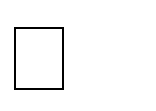 Задачи элективного курса:расширение кругозора, повышение мотивации обучающихся к изучению геометрии; создание «ситуации успеха» у обучающихся при решении геометрических задач; развитие умения выделять главное, сравнивать и обобщать факты;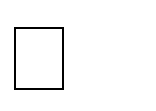 обобщение и систематизация геометрических знаний обучающихся; совершенствование практических навыков, математической культуры обучающихся; применение геометрического аппарата для решения разнообразных математическихзадач.1. Планируемые результаты освоения элективного курса.Изучение	геометрии	по	данной	программе	способствует	формированию	у обучающихся     личностных,     метапредметных	и	предметных	результатов	обучения, соответствующих требованиям федерального государственного образовательного стандарта основного общего образования и примерной программе воспитания.Личностные результаты:патриотическое воспитание – проявление интереса к истории и современному состоянию российской математической науки; ценностное отношение к достижениям российских учёных-математиков (Основные направления воспитательной деятельности № 2);эстетическое	воспитание	–	восприятие	эстетических	качеств	геометрии,	её гармоничного построения, строгости, точности, лаконичности (Основные направления воспитательной деятельности № 4);ценности научного познания – формирование и развитие познавательных мотивов, направленных на получение новых знаний по геометрии необходимых для объяснения наблюдаемых процессов и явлений (Основные направления воспитательной деятельности№ 5);экологическое воспитание – ориентация на применение геометрических знаний для решения задач в области окружающей среды, повышение уровня экологической культуры (Основные направления воспитательной деятельности № 8);ответственное отношение к учению, готовность и способность обучающихся к саморазвитию и самообразованию на основе мотивации к обучению и познанию;умение контролировать процесс и результат учебной и математической деятельности; критичность	мышления,	инициатива,	находчивость,	активность	при	решенииматематических задач. Метапредметные результаты:умение самостоятельно определять цели своего обучения, ставить и формулировать для себя новые задачи в учёбе, развивать мотивы и интересы своей познавательной деятельности;умение соотносить свои действия с планируемыми результатами, осуществлять контроль своей деятельности в процессе достижения результата, определять способы действий в рамках предложенных условий и требований, корректировать свои действия в соответствии с изменяющейся ситуацией;умение	определять	понятия,	создавать	обобщения,	устанавливать	аналогии, классифицировать;умение устанавливать причинно-следственные связи, строить логическое рассуждение, умозаключение (индуктивное, дедуктивное и по аналогии) и делать выводы;умение понимать и использовать математические средства наглядности (графики, таблицы, схемы и др.) для иллюстрации, интерпретации, аргументации;умение выдвигать гипотезы при решении задач, понимать необходимость их проверки; понимание сущности алгоритмических предписаний и умение действовать всоответствии с предложенным алгоритмом. Предметные результаты:умение работать с геометрическим текстом (анализировать, извлекать необходимую информацию), точно и грамотно выражать свои мысли в устной и письменной речи с применением математической терминологии и символики, использовать различные языки математики,	проводить	классификации,	логические	обоснования,	доказательства математических утверждений;овладение навыками устных, письменных, инструментальных вычислений;овладение геометрическим языком, умение использовать его для описания предметов окружающего мира, развитие пространственных представлений и изобретательных умений, приобретение навыков геометрический построений;умение измерять длины отрезков, величины углов, использовать формулы для нахождения периметров геометрических фигур;умение применять изученные понятия, результаты, методы для решения задач практического характера и задач из смежных дисциплин с использованием при необходимости справочных материалов, калькулятора, компьютера;находить значения длин линейных элементов фигур и их отношения, градусную меру углов, применяя определения, свойства и признаки фигур и их элементов, равенство фигур;использовать свойства измерения длин, углов при решении задач на нахождение длины отрезка, длины окружности, длины дуги окружности, градусной меры угла;вычислять длины линейных элементарных фигур и их углы, используя формулы длины окружности и длины дуги окружности;вычислять длину окружности, длину дуги окружностирешать практические задачи, связанные с нахождением геометрических величин, используя при необходимости справочника и технические средства.Обучающийся научится:• оперировать на базовом уровне понятиями геометрических фигур;• извлекать информацию о геометрических фигурах, представленную на чертежах в явном виде;• применять для решения задач геометрические факты, если условия их применения заданы в явной форме;• решать задачи на нахождение геометрических величин по образцам или алгоритмам;• оперировать на базовом уровне понятиями: равенство фигур, равные фигуры, равенство треугольников, параллельность прямых, перпендикулярность прямых, углы между прямыми, перпендикуляр, наклонная, проекция;• выполнять измерение длин, расстояний, величин углов, с помощью инструментов для измерений длин и углов;• применять формулы расчета периметра фигуры при вычислениях;• применять теорему Пифагора для вычисления длин неизвестных сторон треугольника, расстояний, в простейших случаях;• изображать типовые плоские фигуры от руки и с помощью инструментов;• выбирать подходящий метод для решения известных типов математических задач. В повседневной жизни и при изучении других предметов:• использовать	свойства геометрических	фигур для	решения типовых	задач, возникающих в ситуациях повседневной жизни, задач практического содержания;• вычислять расстояния на местности в стандартных ситуациях, в простейших случаях, применять формулы в простейших ситуациях в повседневной жизни;• выполнять простейшие построения на местности, необходимые в реальной жизни.Обучающийся получит возможность:• овладеть методами решения задач на вычисления и доказательства: методом от противного, методом перебора вариантов;• приобрести опыт применения алгебраического и тригонометрического аппарата при решении геометрических задач.2. Содержание курсаРаздел 1. Углы. Треугольники (14 часов)Величина угла. Градусная мера угла. Смежные и вертикальные углы. Признаки и свойства параллельных прямых. Углы при параллельных прямых и секущей. Сумма углов треугольника. Внешние углы треугольника. Биссектриса, высота, медиана треугольника. Равнобедренный	треугольник.	Равносторонний	треугольник.	Признаки	равенства треугольников.     Прямоугольный     треугольник.     Теорема	Пифагора.	Средняя	линия треугольника. Неравенство треугольника. Треугольники на клетчатой бумаге.Раздел 2. Многоугольники (8 часов)Многоугольник, его элементы и его свойства. Сумма углов выпуклого многоугольника. Четырехугольники.	Параллелограмм,	ромб,	прямоугольник,	квадрат,	трапеция, равнобедренная трапеция. Свойства и признаки параллелограмма, ромба, прямоугольника, квадрата. Средняя линия трапеции. Четырехугольники на клетчатой бумаге.Раздел 3. Окружность. Круг (12 часов)Окружность, круг, их элементы и свойства. Касательная и секущая к окружности, их свойства. Хорды и дуги. Центральные углы. Вписанные углы. Вписанные и описанные окружности для треугольников, четырехугольников, правильных многоугольников. Длина окружности и площадь круга.Элективный курс «Твоя профессиональная карьера»Рабочая программа «Твоя профессиональная карьера» разработана для учащихся 9 класса на основе Федерального государственного образовательного стандарта основного общего образования, основной образовательной программы основного общего образования МБОУ СОШ имени МИ Калинина.Актуальность данной программы в том, что в современном обществе каждому из нас просто необходима правовая компетентность или правовая грамотность. Но если это необходимо взрослым, следовательно, и подросток должен быть осведомлен об основных правовых нормах. В связи с этим все большое значение приобретает уровень правовой культуры. Культуре нужно учиться с детства. Воспитание правосознания начинается с усвоения нравственных ценностей, норм в семье, школе, в духовном общении, в том числе и играх со сверстниками, товарищами и друзьями. Актуальность программы определяется значимостью формирования у обучающихся профессионального самосознания и осознанного профессионального намерения, осознанию интереса к будущей профессии.Цель программы: формирование у учащихся личностной готовности кпервичному профессиональному самоопределению, а именно к выбору профиля обученияв старшей школе, а также к выбору вида и уровня образования после окончания основнойшколы, готовности к осознанному социальному и профессиональному самоопределению Элективный курс «Учимся работать с текстом»Основная цель курса «Учимся работать с текстом» для 9 класса — создать условия для формирования навыков проведения анализа текста, умения воспринимать, критически оценивать и интерпретировать прочитанное, овладение обучающимися способами коммуникативного взаимодействия в процессе решения поставленных задач, совершенствование речевой деятельности.Соответственно, задачами данного курса являются:формирование и развитие у учащихся следующих читательских действий: поиск информации, выделение нужной для решения практической или учебной  задачи информации, систематизация, сопоставление, анализ и обобщение имеющихся в тексте идей и информации, их интерпретация и преобразование, а также критичное отношение к информации, оценка её достоверности, сопоставление её с информацией из других источников и имеющимся жизненным опытом;формирование у учащихся способности к организации своей учебной деятельности посредством освоения личностных, познавательных, регулятивных и коммуникативных универсальных учебных действий;приобретение опыта самостоятельной учебной деятельности по получению нового знания, его преобразованию и применению;духовно-нравственное развитие личности, предусматривающее принятие нравственных установок созидания, справедливости, добра, становление основ гражданской российской идентичности, любви и уважения к своему Отечеству.Предусмотрены следующие виды контроля: итоговый. Содержание учебного курса Раздел «Работа с текстом: поиск информации и понимание прочитанного» (5 ч.)Восприятие на слух и понимание различных видов сообщений. Рассуждение-размышление. Рассуждение-объяснение. Рассуждение-доказательство. Функционально-стилевая дифференциация текстов (разговорный стиль, художественный стиль, официально-деловой стиль, научный стиль, публицистический стиль). Языковые особенности разных стилей речи. Понимание текста с опорой на тип, стиль, жанр, структуру, языковые средства текста. Текст, тема текста, основная мысль текста, идея. Смысловые части текста, микротема, абзац, план текста.Раздел «Работа с текстом: преобразование и интерпретация информации» (8 ч.)Подробный и сжатый пересказ (письменный). Приёмы сжатия текста. Формулирование тезисов и выводов, основанных на содержании текста. Составление на основании исходного текста (художественного, публицистического стиля) монологического высказывания (устного и письменного) в соответствии с заданным типом и стилем речи. Композиция текста типа рассуждения. Формулирование тезисов, аргументов, выводов с опорой на прочитанный текст.Создание собственных письменных материалов на основе прочитанных текстов: планы, тезисы и конспекты на основе прочитанных текстов с учётом цели их дальнейшего использования.Письменное воспроизведение текста с заданной степенью свёрнутости (сжатое изложение содержания прослушанного текста). Создание письменного текста в соответствии с заданной темой и функционально-смысловым типом речи. Раздел «Работа с текстом: оценка информации». (4 ч.)Оценка содержания, языковых особенностей и структуры текста. Выражение собственного мнения о прочитанном, его аргументация. Формулирование собственных аргументов с опорой на жизненный опыт. Участие в учебном диалоге при обсуждении прочитанного или прослушанного текста.Элективный курс «Черчение и графика»Рабочая программа по черчению (элективный курс) для 8 класса составлена на основе федерального компонента государственного образовательного стандарта, Примерной программы основного общего образования по направлению «Технология» и программ  общеобразовательных учреждений «Технология: программы начального и основного общего образования (раздел «Черчение и графика») / [, , и др.].  – М.: Вентана-Граф, 2011 г. (Программа рекомендована Министерством образования и науки Российской Федерации).Общая характеристика  курса.Элективный  курс «Черчение и графика» имеет предметную направленность,  формирует  графическую культуру учащихся, развивает мышление, а так же творческий потенциал личности. Понятие “графической культуры” широко и многогранно. В широком значении графическая культура понимается как совокупность достижений человечества в области освоения графических способов передачи информации. Применительно к обучению школьника под графической культурой подразумевается уровень совершенства, достигнутой школьниками в освоении графических методов и способов передачи информации, который оценивается по качеству выполнения и чтения чертежей. Формирование графической культурой учащихся есть процесс овладения графическим языком, используемым в технике, науке, производстве, дизайне и других областях деятельности.Формирование графической культуры школьников неотделимо от развития образного (пространственного), логического, абстрактного мышления средствами предмета, что реализуется при решении графических задач. Курс черчения у школьников формирует аналитические и созидательные (включая комбинаторные) компоненты мышления и является основным источником развития статических и динамических пространственных представлений учащихся.Цель:Приобщение школьника к графической культуре, а так же формированию и развитию мышления школьника и творческого потенциала личности; Развитие мышления школьника и творческого потенциала личности.Задачи:Формировать знания об основах прямоугольного проецирования на одну, две и три плоскости проекций, о способах построения изображений на чертежах (эскизах), а также способах построения прямоугольной изометрической проекции технических рисунков; Научить школьников читать и выполнять не сложные чертежи, эскизы, аксонометрические проекции, технические рисунки детали различного назначения; Развивать статические и динамические пространственные представления, образное мышление на основе анализа в форме предметов и ее конструктивных особенностей, мысленного воссоздания пространственных образов предметов по проекционным изображениям, словесному описанию и пр.; Научить самостоятельно, пользоваться учебными материалами; Формировать умение применять графические знания в новых ситуациях.Место и роль курса в учебном планеПрограмма  элективного  курса рассчитана на 17 часов в год; 0,5 часа в неделюТРЕБОВАНИЯ К УРОВНЮ ПОДГОТОВКИ  УЧАЩИХСЯЗнать/пониматьОсновы метода прямоугольного проецирования; Способы построения прямоугольных проекций; Способы построения прямоугольной изометрической проекции и технических рисунков; Изображения на чертеже (виды, разрезы, сечения); Правила оформления чертежей.УметьПравильно пользоваться чертежными инструментами;Выполнять геометрические построения (деление отрезков, углов, окружностей на равные части, сопряжения); Наблюдать и анализировать форму несложных предметов ( с натуры и по графическим изображениям), выполнять технический рисунок; Выполнять чертежи предметов простой формы, выбирая необходимое количество изображений (видов, разрезов, сечений), в соответствии с ГОСТами ЕСКД; Читать чертежи не сложных изделий; Деталировать чертежи сборочной единицы, состоящие из 5-6 несложных деталей, выполняя эскиз (чертеж) одной из них; Осуществлять преобразование простой геометрической формы детали с последующим выполнением чертежа видоизмененной детали; Изменять положения предмета в пространстве относительно оси координат и выполнять чертеж детали в новом положении; Применять полученные знания при решении задач с творческим содержанием (в том числе с элементами конструирования).Иметь представлениеОб истории зарождения графического языка и основных этапах развития чертежа (на примере истории чертежа в России); Об использовании компьютеров и множительной аппаратуры в создании и изготовлении конструкторской документации; О форме предметов и геометрических тел (состав, размеры, пропорции) и положении предметов в пространстве; О видах изделий (детали, сборочные единицы, комплексы, комплекты), конструктивных элементах деталей и составных частях сборочной единицы; О видах соединений; О чертежах различного назначения.Элективный курс «Технология и дизайн»Курс «Технология  и дизайн» преследует своей целью подготовку учащихся к ситуациям выбора дальнейшего образования по направлению - дизайнер-специалист широкой подготовки и эрудиции: художник, социальный психолог, конструктор, технолог, эргономист, экономист, маркетолог, педагог, менеджер.Курс выполняет задачи практико-ориентированной помощи приобретения личностного опыта выбора собственного содержания образования, учитывающего познавательные потребности школьников.
Общая характеристика курсаОсновным предназначением курса «Технология и дизайн» является продолжение формирования культуры труда учащихся, уточнение профессиональных и жизненных планов в условиях рынка труда.Учебный материал дает возможность освоения содержания на основе включения учащихся в различные виды технологической деятельности, имеющих конструкторскую, проектную, художественно-эстетическую, а также технологическую направленность - дизайнерская разработка изделий декоративно-прикладного характера для оформления интерьера.Основными методами проектирования являются: моделирование, конструирование, проектирование, практическая работа. В программе предусмотрено выполнение самостоятельных творческих проектных работ обучающимися.Программа курса «Технология и дизайн» позволяет:сориентировать учащихся по профессиям художественной и дизайнерской направленности;расширить знания, полученные на уроках технологии и изобразительного искусства;оценить свои профессиональные интересы и склонности.Курс содержит знания, необходимые для достижения запланированных в нем целей, позволяет определиться с выбором художественно-технологического и художественно-эстетического профилейОписание места курса в учебном планеКурс  «Технология и дизайн» рассчитан на 17 часа учебного времени. Содержание разработано на основе учебно-методического пособия «Элективные ориентационные курсы и другие средства профильной ориентации в предпрофильной подготовке школьников» «Художественная обработка материалов, ремесла» под ред. С.Н. Чистяковой; М.:АПК и ПРО, 2003 г.          Оценивание достижений учащихся осуществляется по результатам тестирования, практических занятий, презентаций проектных работ, нет более высокого показателя, чем участие в выставках, конкурсах декоративно-прикладного творчества. 	В конечном итоге, курс должен способствовать плавному включению выпускников основной школы в старшую профильную школу, а также разовьет у обучающихся чувство вкуса, композиции, умение работать с различными материалами, использовать новые техники, приемы и технологии.Практико-ориентированный курс включает в себя наиболее ценный опыт в сфере дизайна с использованием новых технологий. Материал программы распределен во времени с учетом его достаточности для качественного изучения и получения запланированных результатов — создание проектов.Основными результатами освоения учащимися курса «Технология и дизайн» являются:- овладение знаниями о влиянии материальных технологий на мир человека;- овладение трудовыми и технологическими знаниями и умениями, необходимыми для проектирования и создания продуктов труда в соответствии с их предполагаемыми функциональными и эстетическими свойствами;- умения ориентироваться в мире профессий, оценивать свои профессиональные интересы и склонности к изучаемым видам трудовой деятельности, составлять жизненные и профессиональные планы; формирование культуры труда, уважительного отношения к труду и результатам труда, самостоятельности, ответственного отношения к профессиональному самоопределению;- развитие творческих, коммуникативных и организационных способностей, необходимых для последующего профессионального образования и трудовой деятельности.Содержание разделов программыЭлективный курс «Подросток и закон»Сегодня, когда происходят активные перемены в жизни общества, преобразуются прежние навыки, формы поведения, отношения к миру и людям, мы становимся свидетелями того, как нарастает недоверие к способности общества и отдельного человека оградить свою жизнь и строить отношения на разумной, справедливой и демократической основе. В настоящее время, когда многие ценности потеряли свой смысл, все больше распространяется правовой нигилизм, уход в себя, враждебность в отношениях между людьми. Но как ни парадоксально, с трудом возникающее новое общество требует установки на взаимодействие, сотрудничество, открытость к окружающим людям, требует защиты собственных прав и уважения прав других. Таким образом, сегодняшние условия предполагают новые основы социализации молодого человека, формирование его гражданственности и личного развития. Дети являются самой незащищенной частью общества. Школа призвана защищать ребенка и дать ему навыки самозащиты, способствовать подготовке молодого человека к социальному диалогу и сотрудничеству на основе соблюдения человеческих прав и законов нашей страны. Проблема гражданско-правового воспитания в современных условиях приобретает огромную актуальность для российского общества. Гражданско-патриотическое воспитание в современных условиях – это целенаправленный, нравственно обусловленный процесс подготовки подрастающего поколения к функционированию и взаимодействию в условиях демократического общества, к инициативному труду, участию в управлении социально ценными делами, к реализации прав и обязанностей, а также укрепления ответственности за свой политический, нравственный и правовой выбор, за максимальное развитие своих способностей в целях достижения жизненного успеха.Цели: - формирование у обучающихся системы базовых национальных ценностей, характеризующих самосознание российского народа; личностного отношения к проблемам современного мира, а также правовой, политической, экологической культуры личности;-воспитание общероссийской идентичности, гражданской ответственности, патриотизма, уважения к социальным нормам; приверженности гуманистическим и демократическим ценностям, закрепленным в Конституции Российской Федерации; социальной культуры, основанной на осознании себя гражданами России,  принятии своей  этнической идентичности;-развитие личности в ответственный период социального взросления человека, ее познавательных интересов, критического мышления и определения собственной позиции, способности к самоопределению и самореализации;-овладение умениями познавательной, коммуникативной, практической деятельности в основных характерных для подросткового возраста социальных ролях; -актуализация знаний понятийно-терминологического аппарата общественных наук, приобретение навыков свободного оперирования ими в устной и письменной речи;-освоение способов учебно-познавательной и проектной деятельности, знакомство с научным инструментарием и навыками поиска, систематизации и комплексного анализа социально-исторической информации;-формирование опыта применения полученных знаний для решения типичных задач в области социальных отношений;  экономической деятельности; семейно-бытовых отношениях.Задачи:-формирование правовой культуры и гражданской грамотности через изучение норм общественной жизни, законов, ее регулирующих; развитие у подростков социальной активности, желаний участвовать в преобразованиях окружающей жизни;-профилактика девиантного поведения подростка посредством формирования твердого убеждения, что прав не существует без обязанностей;- формирование активной гражданской позиции и осознание приоритета прав личности. - осознание учащимися необходимости изучения прав как одного из средства адаптации в условиях развития рыночного общества;- развитие умения учащихся исследовать актуальные политические, экономические, социальные, моральные и культурные проблемы;- формирование собственных норм и ценностей;- установление конструктивных отношений с окружающими.Программа  расширяет знания учащихся и включает новые, не содержащиеся в базовых программах, позволяет осуществить практическую деятельность школьников в изучаемой области знаний..Программа курса  «Подросток и закон»  рассчитана на возраст 14-16 лет. Срок реализации программы 1 год. Продолжительность занятий – 0,5 часа в неделю (17 часов в год).  Дополнительная общеобразовательная рабочая программа «Подросток и закон» составлена на основе пособия «Обществознание. 9 класс. Элективный курс «Подросток и закон» \ авт.-сост. С.Н. Степанько. -Волгоград: Учитель, 2007. – 239 с.»Класс56789Количество часов в неделю11222Всего в год3434686868№
 п/пНаименование разделов и тем программыКоличество часовКоличество часовКоличество часов№
 п/пНаименование разделов и тем программывсегоконтрольные работыпрактические работы1.Биология — наука о живой природе 4 2.Методы изучения живой природы 4  1 3.Организмы — тела живой природы 10  0.5 4.Организмы и среда обитания 6  0.5 5.Природные сообщества 6  0.5 6.Живая природа и человек 3  1 1ИТОГ 34 1 2.5 №
 п/пНаименование разделов и тем программыКоличество часовКоличество часовКоличество часов№
 п/пНаименование разделов и тем программывсегоконтрольные работыпрактические работы1.Растительный организм 8  1 2.Строение и многообразие покрытосеменных растений 11  2 3.Жизнедеятельность растительного организма 14  3 4.Резервное время 1 1Итого 34  1 3№
 п/п№
 п/пНаименование разделов и тем программыКоличество часовКоличество часовКоличество часоввсегоконтрольные работыпрактические работы1.Систематические группы растенийСистематические группы растений 19  22.Развитие растительного мира на ЗемлеРазвитие растительного мира на Земле 2 3.Растения в природных сообществахРастения в природных сообществах 3 4.Растения и человекРастения и человек 3 5.Грибы. Лишайники. БактерииГрибы. Лишайники. Бактерии 6 16.Итоговая контрольная работаИтоговая контрольная работа11  ИТОГ  ИТОГ 34  1 3. №
 п/пНаименование разделов и тем программыКоличество часовКоличество часовКоличество часов№
 п/пНаименование разделов и тем программывсегоконтрольные работыпрактические работы1Животный организм 4  0.5 2Строение и жизнедеятельность организма животного 12 1,5 3Основные категории систематики животных 1 4Одноклеточные животные - простейшие 3   0,55Многоклеточные животные. Кишечнополостные 2 6Плоские, круглые, кольчатые черви 4  0.57Членистоногие 6  1 8Моллюски 2  0.5 9Хордовые 1 10Рыбы 4  0,511Земноводные 3 12Пресмыкающиеся 3 13Птицы 4 0 ,514Млекопитающие 7  0,515Развитие животного мира на Земле 4 16Животные в природных сообществах 3 17Животные и человек 3 18Резервное время 2 1ИТОГ 68  1 6№
 п/пНаименование разделов и тем программыКоличество часовКоличество часовКоличество часов№
 п/пНаименование разделов и тем программывсегоконтрольные работыпрактические работы1Человек — биосоциальный вид 3 2Структура организма человека 3 3Нейрогуморальная регуляция 8 4Опора и движение 5 5Внутренняя среда организма 4 6Кровообращение 4 7Дыхание 4 8Питание и пищеварение 6 9Обмен веществ и превращение энергии 4 10Кожа 5 11Выделение 3 12Размножение и развитие 5 13Органы чувств и сенсорные системы 5 14Поведение и психика 6 15Человек и окружающая среда 3 ИТОГ 68 № п/пНаименование разделов и темВсего часовПракти-ческие работыЛаборатор-ные опытыКонтроль-ные работы1Введение4 +1 практикум 1122Атомы химических элементов1013Простые вещества724Соединения химических элементов12 +1 практикум 11415Изменения, происходящие с веществами10 +33216Растворение. Растворы. Свойства растворов электролитов18 + 2 практикум 2271Итого687174№п/пТемаКол-вочасовКол-во часов по планированиюКол-во часов по планированиюКол-во часов по планированиюКол-во часов по планированию№п/пТемаКол-вочасовУрокиПракт.работыКонтр.работыЛабораторныеопыты1 Введение в курс 9 класса6612Металлы18(15 + 3)143143Неметаллы26(23 + 3)2231104Органические соединения1010145Обобщение знаний по химии за курс основной школы861Итого68586419Года обученияКоличество часов в неделюВсего часов за учебный год5 класс1346 класс1347 класс134Итого 102 часов Класс89Количество часов в неделю11Всего в год3434Класс9Количество часов в неделю1Всего в год17№ занятийТемы занятий:Количество часов:1Вводное занятие12Мир дизайна73Художественная обработка материалов84Заключительное занятие1